Министерство профессионального образования, подготовки и расстановки кадров Республики Саха (Якутия)Учреждение среднего профессионального образования «Якутский торгово-экономический колледж потребительской кооперации»Иностранный язык как средствопрофессиональной коммуникацииМатериалы республиканской научно-практической конференции г. Якутск, 10 апреля 2015г.СодержаниеИспользование технологии Mind-Map при обучении английскому языкуАнна Алексеевна Березкинапреподаватель, УСПО «Якутский торгово-экономический колледж потребительской кооперации»«Великим ученым ребенок может и не быть, а вот самостоятельным человеком, способным анализировать свои поступки, поведение, самосовершенствоваться, реализовывать себя в окружающем мире ему научиться необходимо».Как правило, к иностранному языку относятся как к очень трудному предмету. Такое положение можно изменить, если создать у учащихся положительную мотивацию к обучению иностранного языка. Недостаточно вызвать первоначальный интерес, нужно его постоянно поддерживать и расширять. Поддержать у учащихся желание работать изо дня в день, из урока в урок, продвигаясь вперед маленькими шажками, - дело нелегкое.Цель каждого учителя - заинтересовать учащихся своим предметом, вызвать желание овладеть им. Потребность учащегося в изучении предмета зависит и от того, какую технологию в обучении использует учитель, т.е. как он учит.Современная жизнь предъявляет всё более высокие требования к практическому владению иностранным языком в повседневном общении и профессиональной сфере. Изучение иностранного языка сопровождается запоминанием большого количества лексических единиц, грамматических структур. Одним из эффективных приемов запоминания лексико-грамматического материала является метод с использованием технологии mind-map (метод интеллект-карт).Метод интеллект-карт (mindmap) был предложен американским учёным и бизнесменом Т.Бьюзеном. В переводах его книг чаще всего используется термин "интеллект-карты", "карты ума". Тони Бьюзен (TonyBuzan) - автор и образовательный консультант, родился в 1942 году в Лондоне. Он является сторонником методики «карт ума» и ментальной грамотности. В 1964 году Тони получил двойной диплом с отличием в области психологии, английского языка, математики и общих наук в Университете Британской Колумбии. Т. Бьюзен наиболее известен благодаря своей книги «Научите себя думать», в которой делается акцент на мнемонические системы и методики «карт ума». Тони Бьюзен создал свое собственное программное обеспечение для поддержки создания «карт ума» под названием iMindMap в декабре 2006 года. После создания серий для ВВС в 1970-х годах, многие его идеи были воплощены в пять книг, среди которых «Используйте свою память», «Усовершенствуйте свою память», «Научите себя думать», «Учебник быстрого чтения» и «Книга по «картам ума». В общей сложности Тони является автором и соавтором более 100 книг. Большая часть его преподавательской деятельности в целом делится на: общее понимание широких возможностей и потенциалов мозга и его функций, навыки памяти, навыки чтения, творческий подход, и как функция головного мозга может быть улучшена в пожилом возрасте. Будучи популярным психологическим автором, Тони Бьюзан писал на темы, касающиеся мозга, духовного интеллекта, памяти, креативности и скорости чтения. Он является основателем и президентом «TheBrainFoundation» и «MindSportsOlympiad». Тони Бьюзен провел параллель между организацией мышления посредством карт памяти и устройством человеческого мозга. Сам нейрон мозга выглядит как мини-интеллект-карта.[Принцип построения любой интеллект-карты лучше всего представить словами её автора: «Каждый бит информации, поступающей в мозг, ― каждое ощущение, воспоминание или мысль— может быть представлен в виде центрального сферического объекта, от которого расходятся десятки, сотни, тысячи и миллионы лучей». Благодаря использованию цветов, рисунков и пространственных связей любая информация воспринимается, анализируется и запоминается гораздо быстрее и эффективнее. И конечно ментальные карты можно использовать для изучения иностранных языков.Во-первых, переработка конспектов или любых линейных записей сама по себе способствует развитию креативности мозга, что в свою очередь влияет на качество и глубину запоминания информации. Кроме того, когда вы выработаете привычку создание ментальных карт, вы сможете сразу записывать новую информацию в эту форму, что значительно упростит ее запоминание. Во-вторых, с помощью ментальных карт удобно изучать новые слова, ведь многие слова имеют разные значения, а в английском одно и то же слово даже может относится к разным частям речи. В этом случае ментальная карта будет куда как более удобна, чем просто карточка с переводом. В-третьих, ментальные карты помогут вам организовать грамматику. Как используется время PresentPerfect, как правильно задавать вопросы в разных временах, какие глаголы могут быть самостоятельными и любые другие грамматические блоки вы можете организовать с помощью mind-maps.В-четвертых, нельзя не упомянуть фразовые глаголы и идиомы с их разнообразными способами использования и выражения. Тут уже можно использовать возможности ментальных карт по полной. На первых порах преподаватель помогает студентам создавать интеллект-карту. Отдельно предлагаются лексические единицы, которые нужно поставить на свои места. Например, изучаем тему “Weather”. Студенты встречают много новой лексики. Чтобы помочь эффективнее её запомнить, предлагаю всем вместе составить интеллект-карту на доске. Задаём ключевое слово – "Weather". Прошу студентов предлагать любые понятия, ассоциативно связанные с данным (глаголы, синонимы, прилагательные, существ.И.д.). Все названные понятия укладываем в определенную схему. Логические связи студенты могут строить самостоятельно, постепенно дополняя интеллект-карту. Такие карты хороши именно тем, что их можно расширять, оставаясь в пределах одной темы. Это простой и эффективный способ записать как можно больше лексических комбинаций с одним и тем же словом или относящихся к одной теме. Если дополнять карту рисунками, визуализация, следовательно, и запоминаемость слов, увеличивается, да и весь процесс становится значительно интереснее.Таким образом, в создании интеллект-карт задействуются воображение, творческое и критическое мышление и все виды памяти: зрительная, слуховая, механическая, что и позволяет эффективнее запоминать лексический материалПравила построения интеллект-карт:1. Центральный образ (символизирующий основную идею) рисуется в центре листа, лист бумаги располагаем горизонтально. 2. От центрального образа отходят ветки первого уровня, которые мы рисуем, используя разные цвета. На них пишутся слова, ассоциирующиеся с ключевыми понятиями, раскрывающими центральную идею. Слова пишем разборчиво заглавными буквами, важные идеи записываем более крупным шрифтом.3. От веток первого уровня при необходимости отходят ветки 2 уровня разукрупнения, раскрывающие идеи, написанные на ветках 1-го уровня. Для каждого ответвления пишем ключевое слово или словосочетание, оставив возможность для добавления деталей. 4. По возможности используем максимальное количество цветов для рисования карты.5. Везде, где возможно, добавляем рисунки, символы, и другую графику, ассоциирующуюся с ключевыми словами.6. При необходимости рисуем стрелки, соединяющие разные понятия на разных ветках.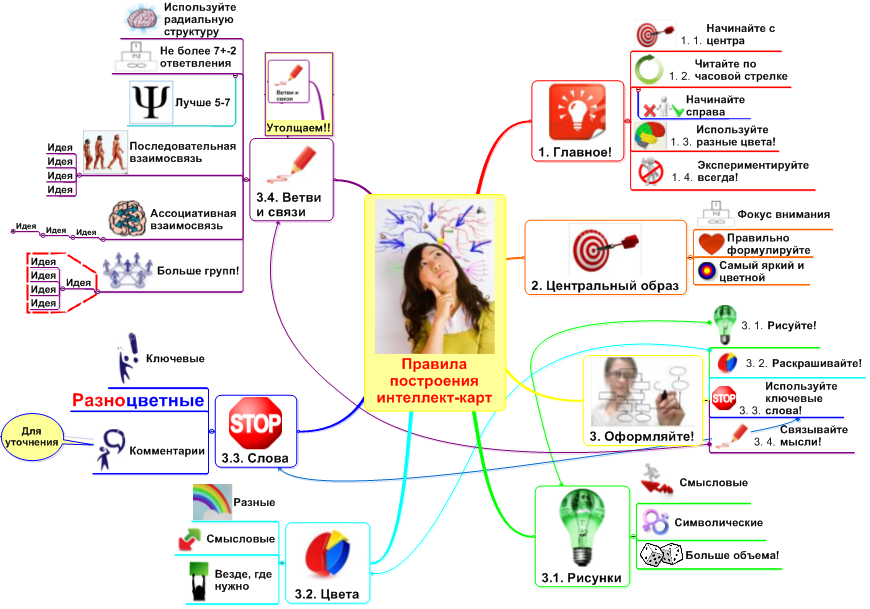 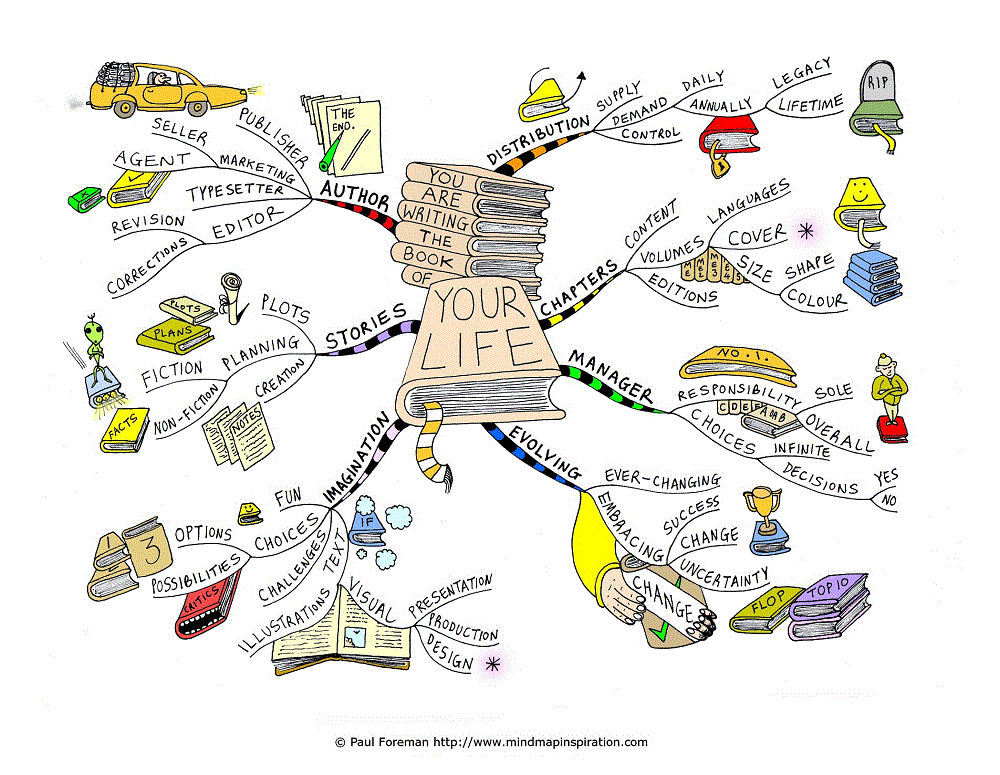 Также такие карты можно использовать на протяжении всего занятия. Одно занятие представить в виде одной карты. Сейчас я вам покажу открытый урок, проведенный у ТОП-13 на тему «Здоровое питание». Применение интеллект - карт на уроках английского языка позволяет:1. Создать мотивацию к овладению иностранным языком как средством общения.2. Организовать индивидуальную, групповую и коллективную деятельность.3. Осуществлять дифференцированный подход к обучающимся.4. Организовать проектную деятельность школьников. Интеллект-карту можно использовать для представления результатов проектной деятельности.5. Научить пользоваться специализированными словарями, справочниками с целью овладения новыми языковыми средствами, увеличения объема знаний профильно-ориентированного характера (в частности, терминологии). В нашем современном мире с большим потоком информации применение мыслительных карт в обучении может принести огромные положительные результаты, поскольку студенты учатся выбирать, структурировать и запоминать ключевую информацию, а также воспроизводить её в последующем. Мыслительные карты помогают развивать креативное и критическое мышление, память и внимание, а также сделать процессы обучения и учения интереснее, занимательнее и плодотворнее. Одной из основных положительных сторон мыслительных карт является то, что их можно использовать при изучении любой темы и со студентами практически любого возраста.Список литературыhttp://nsportal.ru/shkola/inostrannye-yazyki/angliiskiy-yazyk/library/2014/02/17/ispolzovanie-mind-map-na-urokakh#_ftn1.http://infourok.ru/material.html?mid=31876.http://yandex.ru/clck/jsredir?from=yandex.ru.http://englishtips.org/1150809411-izuchaem-anglijjskijj-pri-pomoshhi-kart-pamjati.html.Европейский языковой портфель как инновационное средство обучения иностранному языку на среднем этапе обученияАнна Петровна Винокурова преподаватель, ГБПОУ РС (Я) «Якутский индустриально-педагогический колледж»Актуальность. Социально-экономические и культурные преобразования в России существенно влияют на расширение функций иностранного языка (ИЯ) как учебного предмета. Для установления продуктивных связей с зарубежными странами требуются специалисты, владеющие ИЯ как средством общения. Следовательно, возникает необходимость формирования у будущих специалистов коммуникативных способностей и потребности в партнерском сотрудничестве, стремления к установлению и поддержанию наиболее продуктивных и эффективных взаимоотношений. А это, в свою очередь, влияет на изменение и уточнение целей обучения иностранному языку в разных типах общеобразовательных учреждений.Согласно Госстандарту, основной целью обучения иностранному языку в среднем профессиональном учебном заведении является формирование у студентов способности и готовности к межкультурной коммуникации в сфере профессиональной деятельности. При этом современный специалист, «совмещая в своей профессиональной деятельности две компетенции-профессиональную и языковую, получает лингво-профессиональную компетентность. Проблема: К сожалению, на сегодняшний день степень лингвистической подготовленности выпускников среднего профессионального образования не соответствует необходимому уровню функциональной грамотности, заявленному в Концепции модернизации российского образования. Данный факт отмечается и в концептуальных правительственных документах, и представителями различных учреждений. Следовательно, необходимо пересмотреть систему обучения иностранным языкам в контексте профессиональной подготовки специалистов – и в количественном (увеличение количества часов, отведенных на изучение иностранных языков), и в качественном (повышение уровня освоения студентами иностранных языков), и в содержательном аспектах. Целью нашего исследования: показать эффективность применения языкового портфеля (на основе Европейского языкового портфеля) как инновационного средства в обучении иностранному языку на среднем этапе обучения.Задачи исследования: изучить историю возникновения и использования языкового портфеля.- изучить вид портфеля (Европейский языковой портфель)- разобраться в важности применения языкового портфеля.- научиться практически составлять языковой портфель.База исследовательской работы: Якутский индустриально-педагогический колледж города Якутска.Новизна нашего исследования заключается в том, что языковой портфель (на основе Европейского языкового портфеля) не применялся в процессе обучения иностранному языку в образовательных учреждениях среднего профессионального образования. Практическая значимость: применение языкового портфеля (на основе Европейского языкового портфеля) как эффективного средства оценки и самооценки знаний по иностранным языкам студентов в учреждениях среднего профессионального образования.По результатам нашего исследования, анкетирование было проведено в трех группах ЯИПК у студентов 1 курса: 76% студентов осознают важность и необходимость владения иностранным языком в современном мире, считают иностранный язык важным для своей будущей профессиональной деятельности, тем не менее 14% опрошенных студентов признались, что исключили бы ИЯ из учебного плана, если бы у них была такая возможность и 10 % воздержались от ответа.Европейский языковой портфель был разработан и пилотирован Отделом языковой политики при Совете Европы в Страсбурге в 1998-2000 годах. Он был запущен в пилотирование по всей Европе во время проведения Общеевропейского года языков как инструмент поддержки развития поликультурности и полиязычности. Выводы:Внедрение языкового портфеля (на основе европейского языкового портфеля) представляется актуальным, во-первых, учитывая специфику неязыкового среднеспециального учебного заведения, где много зависит от самостоятельной работы студента; во-вторых, работа с языковым портфелем позволяет увидеть промежуточные результаты своих усилий ( что не всегда возможно при традиционной системе оценивания); в третьих, представляет собой пакет рабочих материалов ( которые могут пригодиться студенту в дальнейшей учебной и профессиональной деятельности), в-четвертых, является документом, отражающим достижения студента в той или иной области изучаемого языка и опыт учебной деятельности в данной области, который при необходимости можно предъявить потенциальному работодателю; наконец, с методической точки зрения, обеспечивает личностно-ориентированный подход к обучению.Работа с языковым портфелем предполагает создание ряда условий для его успешного применения, а именно: - проведение различных конференций, конкурсов и т. п., с тем, чтобы обеспечить «наполнение» ПЯП;- отведение времени на работу с языковым портфелем (что является самым сложным в условиях нехватки часов);- разработка формативной оценки компетенций учащихся, которая, в отличие от традиционной пятибалльной шкалы, должна обеспечить максимально объективную оценку по различным дескрипторам.Список литературыEuropean Center for the Development of Vocational Training. (электронный ресурс) // URL: http://europass.cedefop.europa.eu/en/about [дата обращения 06.10.2012]. Council of Europe, European Language Portfolio. (электронный ресурс) // URL: http://www.coe.int/t/dg4/education/elp/) [дата обращения 23.09.2012]. http://www.itlt.edu.nstu.ru/eportfolio.php#1.Smolyaninova O.G., Smolianinova L.A., ePortfolio in the context of developing learners autonomy and responsibility, ePic 2012, 10th // International ePortfolioIdentity Conference, London – 2012. ФГОС ВПО по направлению магистратуры "Образование и педагогика" / Портал Федеральных государственных образовательных стандартов высшего профессионального обучения "Координационный совет учебно-методических объединений и научно-методических советов высшей школы"// URL: http://www.fgosvpo.ru/index.php?menu_id=8&menu_type=7&parent=6&direction_id=34 [дата обращения 21.10.2012].European language portfolio.-http://culture2.coe.int/portfolio.Разработка терминологического словаря как эффективное средство в овладении профессиональных компетенций будущего медицинского работникаИрина Гаврильевна Дагданчапреподаватель, ГБОУ СПО РС (Я) «Якутский медицинский колледж»Охрана здоровья населения предполагает систему мер, включающих деятельность различных государственных и общественных институтов в сфере здравоохранения, а также деятельность граждан по сохранению и укреплению индивидуального, семейного и общественного здоровья. Осознавая, что эта деятельность комплексна и многогранна, будущий медицинский работник, должен понимать сущность и значимость своей будущей профессии, проявлять устойчивый интерес к совершенствованию своей профессиональной деятельности, быстро и эффективно внедрять достижения науки и инновационной практики, в том числе совершенствовать устную и письменную речь, пополнять словарный запас, необходимый для чтения и перевода, со словарем, иностранных текстов профессиональной направленности. Научная новизна работы заключается в том, что впервые в практике нашего учебного заведения делается попытка составления словаря лекарственных растений Якутии на 4 языках с иллюстрациями. Целью исследования является разработка словаря лекарственных растений Якутии, применяемых при профилактике заболеваний.Исходя из такой цели, определяются следующие задачи:- поиск и отбор материалов по лекарственным растениям Якутии, - составление словаря лекарственных растений на латинском, английском, русском и якутском языках.Объектом исследования являются лекарственные растения, растущие на территории Якутии.Предмет исследования – словарь лекарственных растений Якутии.Методы исследования: - сбор информации по лекарственным растениям Якутии, анализ, оценка и обобщение литературы. Работа состоит из введения, основной части, заключения и списка использованной литературы. Во введении указываются актуальность работы, основная цель, задачи, общие сведения о химическом составе лекарственных растений, а также методы приготовления лекарственных форм. В основной части представлен словарь лекарственных растений Якутии на латинском, английском, русском и якутском языках. Словарь содержит более 65 лекарственных растений с иллюстрациями. Издание снабжено алфавитными указателями на латинском, английском, русском и якутском языках.Основными источниками проделанной работы являются справочное пособие «Лекарственные растения Якутии» А.А. Макарова, «Конспект флоры Якутии: Сосудистые растения»(2012 г.) под редакцией СО РАН, в котором описываются 1987 видов, подвидов, разновидностей. Наш словарь предназначен для читателя, говорящего как на русском, на английском и якутском языках. В дальнейшем планируется глубокая и детальная работа по переводу применения лекарственных растений, а также пополнение словаря другими лекарственными растениями. Заключение. Растительный мир подарил человеку огромное богатство – лекарственные растения. В недалеком прошлом растения были почти единственным источником лекарственных средств, по мере развития химической, фармацевтической промышленности человек научился создавать синтетические препараты и какое-то время, эти препараты, практически вытеснили многие лекарства растительного происхождения. В настоящее время медицинская практика широко применяет одновременное применение лекарственных препаратов растительного и синтетического происхождения. И каждый человек должен научиться искать, собирать и применять лекарственные растения в целях профилактики, укрепления и сохранения здоровья.Список литературыИванов Б.И., Иванова А.Д. Использование лекарственных растений Якутии. Новосибирск, 2010.Макаров А.А. Лекарственные растения Якутии. Якутск, 1993.Case study как средство формирования общих и профессиональных компетенций в изучении английского языкаРозалия Семеновна Дмитриевапреподаватель, ГБПОУ РС (Я) «Транспортный техникум»В настоящее время педагогами-новаторами созданы и широко используются различные технологии изучения иностранным языкам. Все они основаны на методах интенсивного, активного обучения. Актуальность настоящего исследования заключается в том, что перед каждым преподавателем стоит важный вопрос - как активизировать образовательную деятельность студентов неязыковых специальностей на занятиях иностранного языка. На любом предприятии к выпускнику образовательных учреждений руководство обращается с одной и той же фразой: «Теперь вы можете забыть, чему вас учили в колледже, техникуме и начнем учиться заново». Многие педагоги, придя в образовательную организацию, задумываются над этим, столкнувшим с реальными условиями, «с кейсами». Данная ситуация говорит о невозможности связать приобретаемые знания с практической действительностью. И чтобы предотвратить эту проблему, предъявляются новые цели к системе профессионального образования, когда основополагающей задачей подготовки студентов становится не столько передача знаний, сколько формирование общих и профессиональных компетенций. И здесь методика Case study служит средством формирования данных компетенций на занятиях иностранного языка.Новизна работы состоит в составлении, внедрении и эффективном использовании учебно-методического комплекса «Time for English», состоящего из четырех разделов «Listening», «Reading», «Speaker skills», «Case study». По системе стандартов владения иностранным языком, разработанной Европейским Советом он рассчитан на уровень самостоятельного владения(В1 Threshold), что можно использовать сразу с первого курса изучения иностранного языка в профессиональном образовательном учреждении. Темы, для которых подходит Case study – «My future profession», «Travelling», «Computers. Internet», «Education», «Metals. Metal construction», «Train modernization», «Robotics. Automation». Принято считать, что техника Case study была разработана в начале 20-х годов прошлого века в Гарвардской бизнес-школе. Однако основы этой методики лежат в глубокой древности. Одним из первых кейсологов был Сократ, который много веков назад понял, что знание, полученное человеком в готовом виде, менее ценно для него и потому не так долговечно, как продукт собственного мышления. Задачу учителя он видел в том, чтобы помочь своим слушателям самостоятельно «родить» знания, которые в каком-то смысле уже содержатся в их головах, как ребенок во чреве матери[1].Суть Case study в том, что разделенным на группы обучающимся предлагается осмыслить и найти решение для реальной жизненной ситуации. Причем сама проблема не имеет однозначных решений. Каждая из подгрупп обучающихся анализирует ситуацию – case, и вырабатывает практическое решение. Case study выступает как совокупность исследовательской, проектной технологий и технологии коллективного обучения. Материал кейса должен предоставлять студентам возможность применения профессиональных знаний. При внедрении Case study в учебную деятельность педагог встречается с различными проблемами, связанные с уровнем владения языка. Не каждый студент, обучающийся в техникуме, не заговорит на английском языке сразу, не решит задачу, используя иноязычную речь. И чтобы разрешить эту ситуацию мы внедряем в образовательную деятельность учебно-методический комплекс «Time for English». Проанализируем один из занятий учебного комплекса по теме Travelling. Какова его структура?Первая ступень «Listening»– знакомство с новой функциональной лексикой по теме Путешествие, их дальнейшее использование. Занятия начинаются с Warm-up, представленный вводными вопросами о каникулах, о летних порах, какие места по всему миру есть, где можно отдохнуть, какие достопримечательности существуют во всех уголках мира, и какие города сами студенты хотели бы посмотреть своими глазами. В этом разделе обязательно нужны тексты для аудирования, и упражнения на понимание и воспроизведение изученного материала. Студенты прослушивают два диалога между работником туристического агентства и клиентом по поводу выбора места и времени путешествия. В них встречаются новые лексические структуры, ранее пройденные студентами. В ходе прослушивания студенты делают пометки, которые в дальнейшем помогут в составлении диалогов и обсуждений. Далее плавно переходим в «Reading», который включает два текста «Travelling – modern disease», «East or west?». Студенты читают тексты и в вопросно-ответной беседе анализируют плюсы и минусы путешествия. Этот раздел урока, кроме развития чтения и понимания текста на английском языке, нацелен на дальнейшее освоение лексических единиц по теме, а также совершенствование использования грамматических сегментов. После ступени «Reading» начинается не менее важная часть комплекса - «Speaker skills», который разделяется на discussion и writing. Он нацелен на приобретение студентами трех основных навыков:Правильное и понятное воспроизведение информации;Понимание того, что говорит собеседник;Способность проанализировать, раскритиковать, похвалить чужую речь, подвести итоги по результатам полученных знаний.В этом этапе студентам предлагается принять участие в ролевой игре. Работа ориентирована на диалоговую форму. Один из студентов предпочитает путешествие самолетом, так как работает в престижном учреждении, зарабатывает достаточно денег. Другой студент боится высоты, поэтому ему приходится путешествовать наземным транспортом(поезд, автомобиль) или судоходным(корабль, судно). В ходе обсуждения они должны выдвинуть достоинства и недостатки тех или иных транспортных средств. Им дается 15 минут для принятия единогласного решения(компромисса). И наконец, последняя ступень - «Case study» по теме «Where to travel?». Преподаватель заранее готовит и предоставляет студентам Case, состоящий из:- прогноза погоды с 1 июля по 31 июля 2015 года в Риме, Лас-Вегасе, Шотландии, Венеции, Канаде.- список отелей в этих городах.- список ресторанов.-достопримечательности(фотографии) ранее предложенных стран.Студентам выдается также пожелания клиента (клиентом является сам преподаватель):- время пребывания ограничено сроком 15 дней;- клиент путешествует один;- денежный лимит составляет сумму 120 тысяч рублей;- желательно проживание в отеле не менее 4-х звезд;- клиент предпочитает китайскую кухню.Данное задание выдается и решается в рамках одной пары. Для того, чтобы получить высокую оценку, студентам необходимо уложиться в отведенное время, использовать функциональную лексику и отправить клиента в отличное путешествие, учитывая его требования. Несоблюдение условий или упущение некоторых сторон, например, оформление визы, страхование жизни, ведет к снижению оценки.В заключении следует сказать, что в обучении иностранному языку в образовательных учреждениях Case метод служит для создания языковой среды и условий формирования потребности в использовании английского языка как средство межкультурного взаимодействия, развитие коммуникативной компетенции в рамках интерактивной творческой и исследовательской деятельности.Список литературыГончарова М.В. Кейс-метод в обучении иноязычному общению менеджеров//Студент и учебный процесс: иностранные языки в высшей школе. Сборник научных статей/ Под ред. Ю.Б.Кузьменковой. – М., 2004, С.95-100Ильина О.К. Использование кейс-метода в практике преподавания английского языка//Лингвострановедение: методы анализа, технология обучения.Шестой межвузовский семинар по лингвострановедению. Языки в аспекте лингвострановедени: сб.науч.ст. в 2 ч. Ч1/Под общ.ред. Л.Г.Ведениной, М., 2009, С.253-261Щербатых С.В. Методика прменения кейс-метода в профильном обучении (на примере стохастики)//Профильная школа. 2009. №5. С.54-57www.casemethod.ru Формирование языковой компетенции у студентов технического профиля(на примере ЯКСЭ)Динара Прокопьевна Ефимова преподаватель, АУ РС (Я) «Якутский колледж связи и энергетики им. П.И.Дудкина»Обучение иностранному языку является одним из основных элементов системы профессиональной подготовки специалистов на всех уровнях в РФ, в том числе в учебных заведениях среднего профессионального образования. Сегодня перед учебными заведениями ставятся задачи не только высококачественного обучения иностранным языкам, но и формирования образованных, грамотных специалистов. Будущий специалист должен владеть не только языковыми средствами (лексика, грамматика), но и иноязычной коммуникативной компетенцией. Коммуникативная компетенция сегодня рассматривается как обязательная составляющая профессионального мастерства специалистов не только гуманитарного, но и технического профиля. Коммуникативная компетенция обеспечивает успешность осуществления основных задач общения и самореализации личности и выражается в овладении лингвистическими умениями, соблюдении специфических социально-культурных норм речевого поведения.Теории и практике обучения иностранному языку в неязыковых учебных заведениях, способам интенсификации учебного процесса, посвящены работы М.А. Акоповой, Н.И.Алмазовой, М.Э. Багдасарян, Ю.В.Гнаткевич, Т.В.Грецкой, Ю.В.Еремина, А.А.Залевской, Р.А.Кузнецовой, А.В.Макар, А.Л.Назаренко и др. Если работа над общеупотребительной лексикой довольно широко описана в методической литературе, то работе над технической лексикой уделено недостаточно внимания.Компетентность - непосредственный результат образования, выражающийся в овладении определенным набором способов деятельности. Понятие «языковая компетенция» в современной теории обучения иностранным языкам, обозначает совокупность языковых знаний, умений, навыков, овладение которыми позволяет осуществлять иноязычную речевую деятельность в соответствии с языковыми нормами изучаемого языка в сферах деятельности, а также способствуют развитию языковых способностей обучаемых.Языковая подготовка в техническом учебном заведении направлена на формирование у студентов навыков и умений понимания специальной терминологии, извлечения из специализированных текстов определенной информации, умения излагать свои мысли на изучаемом языке.В настоящее время в практике преподавания английского языка наметились тенденции к созданию новых технологий, связанных с построением дидактико-методических систем обучения английскому языку.Вышеуказанное предполагает наличие у студентов коммуникативной компетенции. Языковую среду можно с той или иной степенью приближения воспроизвести, например, созданием языковой ситуации. Для этого необходимо насыщение образовательного пространства единицами иноязычной материальной культуры, быта; страноведческие и языковые стенды обеспечивают лучшее усвоение свойственных культуре изучаемого языка стереотипов поведения.Овладение иноязычной коммуникативной компетенцией студентами предусматривает определенную организацию учебной деятельности, преподаватель должен свободно интегрировать в свою деятельность различные формы и методы обучения: индивидуальные и групповые, аудиторные и внеаудиторные.В учебном процессе мною используются такие виды и методы работы, как диалоги, моделирование ситуаций профессионально-делового общения и научного общения (ролевые и деловые игры, имитирующие профессиональную деятельность в иноязычной обстановке); составление резюме, чтение и перевод технических текстов, заполнение анкет, перевод статей, выполнение грамматических упражнений и т.д. Кроме этого изучаем историю, культуру, достопримечательности, известных людей англо-говорящих стран. Применение информационно-коммуникационных технологий играет немалую роль в формировании коммуникативной компетенции: видеоролики, презентации, обучающие программы, учебные материалы, средства электронной коммуникации, электронные словари и справочники.Одним из эффективных методов формирования иноязычной коммуникативной компетенции является деловая игра для старших курсов. Проблема деловой игры должна отражать один из ключевых моментов будущей профессиональной деятельности обучаемых, связанных с необходимостью приобретения профессиональных навыков и умений, опыта их использования и формирования профессиональной компетенции в решении задач совместной деятельности. Тема деловой игры определяется в соответствии с учебной программой с учетом ее эффективности при подготовке специалиста. Для студентов 2 курсов специальностей «Информационная безопасность автоматизированных систем» и «Программирование в компьютерных системах» проводятся деловые игры по теме «The purchase of a computer», «Input and output devices». Цель занятий: развивать коммуникативные навыки; актуализировать теоретические знания студентов по теме «Computers». Проведение таких деловых игр, на мой взгляд, является отличным примером по созданию языковых ситуаций. Проведение внеклассных мероприятий играет огромную роль в повышении интереса у студентов к изучению иностранных языков. С целью повышения мотивации к изучению английского языка в ноябре 2014 года в колледже проведена Неделя английского языка, в рамках которой состоялись олимпиада, игра по техническому английскому языку «Mind battle», конкурс песен, конкурс стенгазет «English speaking countries». В заданиях олимпиады для студентов 2 курса кроме заданий по грамматике и страноведению были включены вопросы из раздела Technical English, например: «French mathematician, physicist, writer and philosopher. One of the founders of mathematical analysis, probability theory. His name is called a programming language. Who is it?»; «Pocket computing device?»; «What is the translation of Data in a computing?»Игру «Mind battle» можно проводить в 2 тура: 1 тур – викторина по 4 разделам: «Great Britain», «The USA», «Communications», «Computers». 2 тур (для финалистов) – практическое задание по техническому английскому языку с использованием нетбуков. Проведение таких внеклассных мероприятий безусловно имеет огромное значение не только в повышении интереса у студентов к изучаемому иностранному языку, но также в развитии у них иноязычной коммуникативной компетенции. Коммуникативная компетенция способствует успешности студентов в социально-профессиональной сфере: позволяет устанавливать деловые и научные контакты, заключать сделки; обеспечивает доступ к информационному и образовательному пространствам. Сегодня студенту необходимо использовать знания в активной практической деятельности. Умение работать с информацией на иностранном языке и способность применять это в своей практике является одним из наиболее важных качеств будущего специалиста.Список литературыАкопова М.А. Пути совершенствования преподавания иностранных языков в техническом вузе / М.А.Акопова // Вопросы методики преподавания в вузе. -СПб., 2001,- Вып.З. Амахина С.А. Английский язык. Чтение. Анализ. Дискуссия. Учебное пособие по чтению / С.А.Амахина, О.И.Беляева. - СПб.: Политехи, 2006. Архипова Г. С. Деловая игра как фактор оптимизации в развитии иноязычной компетентности / Г. С. Архипова. — Международный научно-исследовательский журнал. № 7 (14) 2013. Часть 4. Берман И.М. Методика обучения иностранным языкам в неязыковых вузах / И.М.Берман.- М.: Высшая школа, 1970. Колшанский Г.В. Лингвокоммуникативные аспекты речевого общения. – ИЯШ. №1. 1995.Пассов Е.И. Портрет коммуникативности // Коммуникативная методика. — 2002. — № 1.Использование метода ситуационных задач (кейс-метода) при обучении иностранному языкуЛия Петровна Ефремовапреподаватель, ГБПОУ «Чурапчинский колледж»Реализация современного качественного образования требует поиска новых эффективных методик обучения и подготовки компетентных и конкурентоспособных кадров – специалистов в различных областях знаний. Эта задача остается актуальной в условиях любой системы образования и в любом государстве. Эффективность работы будущего специалиста зависит от того, насколько успешно он осуществляет свою профессиональную деятельность, владеет комплексом профессиональных компетенций, используя все свои знания, навыки, умения, творческий опыт, находит пути решения вопросов, связанных с профессиональными интересами.Использование кейс-метода позволяет дать студентам возможность почувствовать, как принимаются решения и вырабатываются стратегии действий в реальной жизни. Непосредственной целью кейс-метода является совместное обсуждение и анализ кейса (события, произошедшие в той или иной сфере деятельности) группой студентов, выработка практического решения с последующей оценкой предложенных алгоритмов и выбор лучшего в контексте поставленной проблемы. На занятиях по иностранному (английскому) языку данный метод может применяться для развития навыков ведения дискуссий, переговоров, умения общаться в команде, а также для использования в речи и закрепления изучаемого лексического и грамматического материала.Методологическая основой нашей работы являются: - теория поэтапного формирования умственных действий (П.Я. Гальперин, Н.Ф.Талызина);- проблемы народной педагогики (Г.Н.Волков, Я.А.Коменский, К.Д.Ушинский и др.);теория содержания профессионального образования (М.С. Емельянова, Н.А. Виноградова, Е.Б. Новикова); - теория компетентностного подхода к модернизации профессиональной образования (Э.Ф.Зеер, Э.Сыманюк, Л.В. Васяк, Л.Н.Фот и т.д.);- теория проектной деятельности как основа формирования профессионального развития личности (Н.Н. Сачкова, Е.А. Казайкина, А.В Ковалев, М.С Емельянова);- теория построения модели профессиональной деятельности  ( А.В.Васильков, Б.Р.Киросян, К.Г. Кязимов).Кейс может быть представлен в мультимедийном или печатном виде, дополнен наглядным материалом в виде фотографий, таблиц или диаграмм. Данный метод дает основу для совместных дискуссий и обсуждений в аудитории под руководством преподавателя. «В описании кейса должна присутствовать проблема или ряд прямых или косвенных затруднений, противоречий, скрытых задач для решения». Таким образом, сама проблема, содержащаяся в кейсе не имеет однозначного решения, что требует от студентов ее определить, разработать собственные критерии выбора из множества альтернативных вариантов, на их основе прийти к наиболее целесообразному решению, а затем разработать алгоритм действий по его реализации.В ходе его изучения происходит овладение новой лексикой, идиомами, новыми синтаксическими структурами, встречающимися в тексте. Кроме того, необходимость выступления перед членами группы с обоснованием своего мнения на английском языке заставляет студентов готовить и логически выстраивать свои высказывания.Применительно к обучению иностранному языку кейс-метод помогает решить ряд важнейших задач. Во-первых, использование ситуационного обучения создает языковую среду и условия для формирования потребности в использовании иностранного языка как средства реального общения. Кейс позволяет включить участников в единый контекст деятельности, что приводит к «повышению речевой готовности, способности к эвристической деятельности». Во-вторых, он способствует эффективному развитию навыков чтения, говорения и аудирования (студенты изучают ситуацию, представленную в письменном виде, в ряде случаев сопровождаемую аудиозаписью, обсуждают варианты решения проблемы и представляют результаты обсуждения). В этот ряд можно включить и обучение письму, если конечный результат работы представлен в письменном виде. В-третьих, метод помогает формировать навыки деловой коммуникации, такие как ведение аргументированной дискуссии, анализа и планирования, презентации, а также целый ряд иных аналитических, творческих и социальных навыков. Междисциплинарный характер метода предполагает возможность использования практических, обучающих и научно-исследовательских кейсов для решения конкретных задач на разных ступенях обучения.  	Формально можно выделить следующие этапы работы студентов с кейсом:1. Подготовительный этап. Преподаватель подготавливает ситуацию, дополнительные информационные материалы, определяет место урока в системе предмета, задачи урока2. Ознакомительный этап. На данном этапе происходит вовлечение студентов в живое обсуждение реальной ситуации. Преподаватель подготавливает студентов к восприятию ситуации, знакомит с ситуацией, обращает внимание студентов на вспомогательный материал, которым они могут воспользоваться при решении ситуационной задачи.3. Основной (аналитический) этап.Вступительное слово преподавателя; распределение студентов по группам; организация работы групп: краткое изложение членами групп прочитанных материалов и их обсуждение; выявление проблемных моментов; определение докладчиков; обсуждение проблемных моментов в малых группах, поиск аргументов и решений.4. Итоговый этап.Заключительная презентация результатов аналитической работы (студенты знакомятся и сравнивают разные варианты решения одной проблемы);обобщающее выступление преподавателя – анализ ситуации;оценивание преподавателем студентов.При оценивании студентов в рамках кейс-метода необходимо учитывать:вклад в общее дело;активность;правильность речи (лексическое и грамматическое наполнение);коммуникативные умения;органичность решения задачи;способ подачи материала;доступность презентации;оригинальность решения и представления результатов.Результаты работы с кейсом:Метод кейс-стади имеет очень широкие образовательные возможности. Многообразие результатов, возможных при использовании метода можно разделить на две группы – учебные результаты – как результаты, связанные с освоением знаний и навыков, и образовательные результаты– как результаты образованные самими участниками взаимодействия, реализованные личные цели обучения.Представляем краткое описание различных ситуационных задач при обучении английскому языку: «Путешествие в Великобританию»Вы собираетесь отправиться в путешествие и обязательно побывать в Великобритании.- Познакомьтесь с Интернет-страницей о Великобритании и узнайте, какая погода характерна для того или иного времени года на ее территории.- Определите, какая одежда вам понадобится для поездки в разные сезоны, составьте таблицу;- В группе договоритесь, когда вы поедете в путешествие и какую одежду возьмете.- Разработайте аналогичную информацию и дизайн Интернет-страницы дляжелающих посетить Якутию (опишите погоду в нашей республике в разное время года).ЗаключениеНесомненно, применение кейс-метода имеет некоторые преимущества и риски. Во-первых, кейс-метод дает возможность оптимально сочетать теорию и практику, развивать навыки работы с разнообразными источниками информации. Обучающиеся не получают готовых знаний, а учатся их добывать самостоятельно, принятые решения в жизненной ситуации быстрее запоминаются, чем заучивание правил. Во-вторых, процесс решения проблемы, изложенной в кейсе – это творческий процесс познания, который подразумевает коллективный характер познавательной деятельности. Следовательно, обучающиеся учатся соблюдать правила общения: работать в группах, слушать собеседников, аргументировать свою точку зрения, выстроив логические схемы решения проблемы, имеющей неоднозначное решение. На уроке студенты не будут скучать, а будут думать, анализировать, развивать навыки ведения дискуссии. К недостаткам применения данного способа организации обучения можно отнести и тот факт, что трудно гарантировать активность и самостоятельность выполнения всех заданий в случае отдельно взятых студентов, не всегда языковой уровень студентов достаточен для работы с кейсом. Непростым моментом для преподавателя является оценивание, ибо требуется оценить каждого участника, его активность и оригинальность, в то же время необходимо объективно оценить его знания.Будучи эффективным методом обучения, кейс-метод не является, однако,универсальным и может применяться особенно успешно только в сочетании с другими методами обучения иностранному языку, т.к. сам по себе не закладывает обязательного нормативного знания языка.В заключение хотелось бы отметить, что организация работы с использованием кейс-метода на уроках иностранного языка актуализирует системный, деятельностный, проблемный и игровой подходы к обучению, создает условия для творческой самореализации студентов и повышает мотивацию к учению, позволяет им пробрести опыт для решения реальных жизненных проблем. Список литературыГальперин П.Я. Психология мышления и учение о поэтапном формировании умственных действий// Исследование мышления в Советской психологии/ Под ред. Е. В. Шороховой. – М.: Педагогика, 1966. С.236-277.Дмитренко Т.А. Профессионально-ориентированные технологииобучения иностранным языкам. – М.: Прометей, 2009. – 502 с.Дорофеев А. Профессиональная компетентность как показатель качества образования// Высшее образование в России. – 2005. - №4. – С.30-33.Емельянова М.С. Как подготовить конкурентоспособного выпускника.// Среднее профессиональное образование. – 2008.-№6.-С.20-23.Ефремова, Н.Ф. Подходы к оцениванию компетенцией студентов-первокурсников / Н.Ф. Ефремова // Высшее образование в России. – 2010. – №4.Земскова А.С. Использование кейс-метода в образовательном процессе. http://portalnew.ispu.ru/node/968.Казайкина Е.А. Организация творческой деятельности студентов СПО как способ становления конкурентоспособного специалиста// Среднее профессиональное образование.-2008.-№5.С.17-19.Новикова Е.Б. Подготовка студентов к проектной деятельности. // Среднее профессиональное образование. – 2008. -№11.-С.9-10.Талызина Н.Ф. Развитие П.Я.Гальпериным деятельностного подхода в психологии//Вопросы психологии.-2002.-№5.-С.42-50.Смолянинова О.Г. «Кейс-метод обучения экономике». http://www.lan.krasu.ru/studies/authors/smolyaninova/CASE STUDY/articles/ECase/ECase.htmlРазработка внеклассного мероприятия по теме: «Англия – сердцем и глазами»Анастасия Сергеевна Иванова преподаватель, ГБОУ СПО "Якутский колледж культуры и искусств" РС (Я)В настоящее время интерес к изучению иностранного языка падает, особенно у детей современного поколения, поэтому возникла необходимость приобщения детей к изучению английского языка дополнительными средствами, такие как внеклассное мероприятие. В данной работе освящено внеклассное мероприятие, посвященное году международных отношений России и Великобритании, с использованием нестандартных форм обучения основанное на профессиональных знаниях, умениях и навыков студентов колледжа культуры и искусств.Актуальность данной работы заключается в изучении английского языка на основе профессиональных знаний, умений и навыков студентов колледжа культуры и искусств, с применением мультимедийных средств. Для достижения этой цели, были применены современные методологические приемы активизации внеклассной деятельности, такие как диалог, демонстрация, ролевая игра, повторение учебного материала, развитие речи обучаемых, самостоятельная работа и т.д. 	Цели и задачи:Образовательные:- обобщение и систематизация полученных знаний в новых коммуникативных ситуациях, расширение кругозора учащихся- развитие владения лексикой и грамматикой английского языка. - умение выражать свои языковые, творческие способности посредством устного сообщения, ролевых игр. Развивающие:- развитие творческих способностей учащихся через совмещение предмета английского языка с профессиональными навыками, приобретенными на предметах специализации. - дальнейшее развитие использования мультимедийных средств во внеклассном мероприятии по английскому языку- формирование готовности к коммуникации с носителями языка в реальной ситуацииВоспитательные: - обеспечить условия для воспитания чувства коллективизма, взаимопомощи и взаимоуважения- развитие интереса к культуре, традиции и менталитета страны изучаемого языка- воспитание уважения к культуре других народов, развитие навыков общения на английском языкеПрактическая значимость данной работы состоит в том, что его результаты могут быть использованы в учебном процессе, а также подобное мероприятие дает толчок для дальнейшего применения таких видов и форм обучения, как нестандартный урок (театрализованный), интегрированный урок, видео-урок, урок беседа, урок-экскурсия, урок приключение и т.д.Научная новизна работы, во-первых, состоит в том, что был применен нестандартный метод обучения иностранному языку, включающий в себя различные виды уроков, как нестандартный урок (театрализованный), интегрированный урок, видео-урок, урок беседа, урок-экскурсия с применением мультимедийных средств. Во-вторых, впервые был использован способ передачи действия участников с использованием видеоряда параллельно с ее постановкой. В-третьих, это изучение английского языка на основе профессиональных знаний, умений и навыков студентов колледжа культуры и искусств, в-четвертых, в мероприятие принимали непосредственное участие не только сами участники, но и зрители и преподаватели других дисциплин. С сценарием мероприятия вы можете ознакомиться здесь. Если кратко ознакомить с сценарием, то эта история о великом путешествии русской девочке Майи в чужой стране с чужими традициями. Майя просит помочь в знакомстве с Англией ее английскую подругу мисс Джонсон. И так начинаются их приключения. Мероприятие состоит из нескольких мест действия. СамолетАэропортАвтобусная экскурсияТеатрБарВ каждом действии участвовали студенты разных специализаций: театральное творчество, социальная культурная деятельность, музыкальное звукооператорство и т.д. соответствуя своим профессиональным навыкам. Первое место действия – самолет, где в качестве пассажиров самолета участвуют зрители. Майя летит в Лондон. Пилот обращается к пассажирам приготовиться к полету на английском языке. Пассажиры и участники действуют по указаниям пилота. Фоновая музыка взлетающего самолета, на экране видео самолета. Второе место действия – аэропорт, где встречаются Майя и мисс Джонсон. Встреча происходит на заранее заснятом видео ребятами. Третье место действия происходит в воображаемом двухэтажном автобусе, где начинается экскурс по истории и достопримечательностям Англии. Все это время студенты разговаривают на английском языке в сопровождении видео, аудио рядов. Экскурсия на автобусе заканчивается и Мисс Джонсон ознакамливает с традициями англичан, посредством театрализованной постановки двух студентов. Затем, появляется заранее заснятое видео театра, где сидят Майя и мисс Джонсон. С театра они смотрят отрывок из Ромео и Джульетты которая происходит на сцене. И наконец, путешествие заканчивается в традиционном английском баре, где главные персонажи знакомятся с английской музыкой, иными словами с знаменитой рок группой Битлз посредством слайдов и видео клипов группы. Приключение завершается финальной песней. В заключении, хотелось бы сказать, что мероприятие получилось очень насыщенным, в ней принимали участие все студенты вне зависимости от возраста и уровня знания английского языка. Самое главное, была непринужденная естественная обстановка, в котором студенты не только получили знания, развили навыки и умения, но и просто отдохнули и получили удовольствие от процесса, что очень важно для дальнейшего их интереса в изучении английского языка. Видя итоги данного мероприятия, было решено сделать традицией, организовывать подобные мероприятия. Хотелось бы пожелать, уделять внимание не только урочному процессу, но и активно организовывать внеклассные мероприятия, а в особенности, с использованием современных методологических приемов активизации. Использовать мультимедийные средства, ведь учениками очень хорошо визуально и на слуху воспринимается та или иная информация. И самое главное, развивать иностранный язык, основываясь на специализации ученика, что также способствует всестороннему развитию его профессиональной деятельности. Список литературыТеряева Лариса Владимировна «Формирование у учащихся мотивации к изучению английского языка» http://festival.1september.ru/articles/417114/Даведьянова Нина Сергеевна «Внеклассная работа по иностранному языку http://ref.by/refs/62/25966/1.htmlЛ.З. Якушина «Связь урока и внеурочной работы по иностранному языку», М: Высшая школа, 1990В.И. Шепелева. «Принципы организации внеклассной работы»Решетникова З.Б. «Как я поддерживаю интерес школьника в обучении английскому языку». /Иностранные языки в школе. – 2003. – №2.Савина С.Н. «Воспитание учащихся старших классах на внеклассной работе». //Иностранные языки в школе. – 1987. - №1Внеклассная работа по иностранному языку http://sch9.org/roditelyam/sovety-uchitelya/vneklassnaya-rabota-po-inostrannomu-yazyku.html-0Применение кейс-метода при обучении английского языкаБалшекер Аманберлиевна Искакова преподаватель, АУ РС (Я) Якутский технологический техникум сервисаПринято считать, что техника кейс-метода была разработана в начале 20-х годов прошлого века в Гарвардской бизнес-школе. Однако основы этой методики лежат в глубокой древности. Одним из первых кейсологов был Сократ, который много веков назад понял, что знание, полученное человеком в готовом виде, не так долговечно, как продукт собственного мышления. Задачу учителя он видел в том, чтобы помочь своим слушателям самостоятельно «родить» знания, которые в каком-то смысле уже содержатся в их головах. К числу наиболее эффективных методик преподавания английского языка профессии относится метод кейс-стади. Сущность метода кейс-стади или метод конкретных ситуаций (от англ слова case- cлучай, ) заключается в самостоятельной иноязычной деятельности обучаемых в искусственно созданной профессиональной среде, которая даёт возможность соединить теоретическую подготовку и практические умения, необходимые для творческой деятельности в профессиональной сфере. Обучаемым предлагается осмыслить ситуации профессиональной деятельности, которые предусматривают необходимость решения проблемы. В процессе разрешения возникшей проблемы обучаемые применяют необходимый для этого комплекс усвоенных знаний.Кейс – это маленькое литературное произведение, позволяющее не только получить информацию, но и погрузиться в атмосферу происходящего. Это помогает студентам представить себя в реальной жизненной ситуации, а не просто решать сложную задачу.В своей педагогической практике кейс метод я начала применять в начале этого учебного года. При работе с кейсом я придерживаюсь следующего алгоритма:разработка ситуации по пройденному материалу;презентация обучающего материала;самостоятельное обсуждение проблемы студентами;презентация проектов; оценка студенческих работ.1. Разработка ситуации по пройденному материалу. Мною была разработана ситуация по теме “Food” ( «Еда»).2. Студентам была предложена следующая ситуация: Крупной автомобильной компании необходимо пригласить трех партнеров на деловой ужин. Сложность заключается в том, что каждый из партнеров предпочитает различную кухню: вегетарианскую, морепродукты, мясную. А компания может пригласить своих партнёров только в один ресторан. Студентам было предложено разделиться на 3 подгруппы. Каждая из подгрупп получает ролевую карточку, в которой указано: имя партнера, вкусовые предпочтения кухни, обстановка и место, где он предпочитает ужинать. В первой представлен партнер мистер Джонсон, который любит горячую и острую мясную пищу, предпочитающий тихий ресторан в центре городаВторой партнер мистер Мистер Смит он любит вегетарианскую пищу, салаты из овощей и фруктов, а так же предпочитает живую, шумную атмосферу в ресторане в центре городаИ третий партнер Мистер Тонг любит морепродукты, рыбные блюда, живую музыку, любит ужинать в ресторанах в центре города.  Также студентам было предложено 3 разных ресторана на выбор. Первый ресторан «Wild Duck». Очень популярное место в городе. Еда отличного качества и дорогая. Находится в центре города. Обычно шумно, много людей. Здесь подают различные виды мясных блюд,Второй ресторан «L'Esprit de Mer». В этом ресторане первоклассная еда, Большой выбор рыбных блюд, Широкий ассортимент десертов и сыра. В этом ресторане тихо и спокойно.И третий ресторан «Vegetarian food». Самые замечательные вегетарианские блюда. Отличное обслуживание, живая джазовая музыкаЗадача каждой подгруппы заключалась в том, чтобы изучить партнера и его особенности и выбрать для него наиболее подходящее меню ресторана, которое бы не противоречило вкусовым предпочтениям всех трех партнеров. А значит пригласить всех трех партнеров в один ресторан.  На третьем этапе нашей работы было самостоятельное обсуждение ситуации студентами. Работа состояла из 2х частей. В первой части обсуждение проходило в подгруппах, где студенты самостоятельно проанализировали ситуацию и решали, какое место встречи и какой ресторан подходит их партнеру больше всего, исходя из контекста меню. Затем каждая подгруппа презентует свой выбор друг другу, почему они выбрали для своего партнера именно этот ресторан, аргументируя при этом свой ответ. В ходе дискуссии студенты приходят к выводу, что наиболее подходящим для всех трех партнеров является второй ресторан с морской кухней.На четвертом этапе анализ и обсуждение проделанной работы Студенческие работы оценивались по следующим критериям:1. Знание лексического материала. Показать знание лексических единиц по теме еда (food, fish, meat, fruit, vegetables, seafood)2.Грамотное построение грамматических конструкций. Правильно и грамотно строить предложения. 3. Активность студентов в обсуждении кейса.Что дает использование кейс-метода в изучении иностранного языка?- повышает уровень знания иностранного языка в целом. Использование терминов и их понимание более эффективно, чем простое их заучивание; - развивает творческое мышление; - развивает навыки проведения презентации (умение публично представить свою работу на иностранном языке); - учит формулировать различные типы вопросов; - развивает умение вести дискуссию, аргументировать ответы, что способствует развитию речи без опоры на готовый текст;- совершенствует навыки профессионального чтения на иностранном языке и обработки информации;- учит работать в команде и вырабатывать коллективное решение;- позволяет полноценно решить индивидуальную и групповую самостоятельную работу студентов.Таким образом, хотелось бы сказать, что использование данного метода на уроках английского языка позволяет развить помимо языковых компетенций, также и общие компетенции, которые играют немаловажную роль в формировании грамотного специалиста. Список литературыИльина О. К. Использование кейс-метода в практике преподавания английского языка / О. К. Ильина // Лингвострановедение: методы анализа, технология обучения. Шестой межвузовский семинар по лингвострановедению. Языки в аспекте лингвострановедения: сб. научн. статей в 2 ч.Ч. 1. / Под общ. ред. Л. Г. Ведениной. — М.: МГИМО — Университет, 2009. — С. 253–261.Кейс-метод. Окно в мир ситуационной методики обучения (case-study). [Электронный ресурс] / Доступ: http://www.casemethod.ruКравченко М.П. Использование кейсовой методики (case study) в преподавании делового иностранного языка студентам неязыковых специальностей [Электронный ресурс] / Доступ: kgau.ru/img/konferenc/2010/g32.docИспользование технических терминов на занятиях английского языка как условие повышения профессиональной подготовки студентовЕкатерина Викторовна Кириллина преподаватель, ГБПОУ РС (Я) «Якутский индустриально-педагогический колледж» Аннотация В нашей работе определяется необходимость упорядочивания и систематизации новой технической лексики, появление которой с каждым годом возрастает. Быстрый темп накопления новых автомобильных терминов происходит на фоне интенсивного развития автомобилестроения. Наряду с увеличением количества производимых автомобилей наблюдается технологическое совершенствование их конструкции. Ключевые слова: технические термины, повышения профессиональной подготовки, синоним, перевод терминов, лексические единицы, этапы: констатирующий , формирующий и обобщающий.	Автомобильными терминами на русском владеет каждый мужчина. А как обстоят дела с этим на английском? Любовь к поездкам на любимом авто рано или поздно приведет вас к желанию исколесить родную страну, прилегающие соседние и далекие зарубежные. Во время этих поездок человек может встретиться с разными проблемами по поломке своего автомобиля и от этого надо себя защищать от недопонимания с персоналом СТО в случае поломки.[1, 25]Терминология автомобилестроение становится все более востребованной и приобретает первостепенное значение в современной ситуации. Термины, связанные с автомобилестроением, с техническим устройством автомобиля, а также различных машин и механизмов, используемых как в быту, в личном пользовании, так и на производстве, постоянно встречаются в нашей жизни. При переводе текстов автомобильной тематики можно столкнуться с основными проблемами:1). Синонимия термина;Например, коробка передач в английском языке может означать слова gearbox, transmission; датчик - pickoff; pickup; sensor; transducer, detectingelement, sensingelement.[3,64-74]2). Многозначность термина:например, «nut» - гайка, муфта; «pulley» - ролик, шкив; «lead (n) » - проводник, питающий провод, вывод (батареи), подъём резьбы, шаг резьбы; «joint» - стык, шов, шарнир, прокладка; «strainer» - натяжное устройство, фильтр, сетчатый фильтр (на заборном конце всасывающего шланга); «sensor» - сенсор, датчик [2,15]3). Выбор способа перевода термина 	Наиболее распространенными способами перевода терминов являются следующие:1). Оптимальным способам перевода служит выявление в языке перевода эквивалента термина языка оригинала. Применение этого способа возможно в тех случаях, когда страны, в которых распространены язык оригинала и язык перевода, достигли одного и того же научного, технического или общественного уровня или прошли этот уровень в какой-то период своей истории. Другой особенностью этих терминов является то, что обычно термины-эквиваленты разных языков уже существовали в обоих языках в момент перевода (heater – обогреватель, flywheel – маховик).2). Новый термин в языке перевода может быть создан путем придания существующему в этом языке слову или словосочетанию нового значения под воздействием термина языка оригинала. [3,80]3).При поиске эквивалента и семантической конвергенции в процессе перевода терминов не создаются новые лексические единицы, а используются ранее существующие в языке. Применение этого перевода ведет к образованию новых слов или словосочетаний.Нами было проведено исследование среди студентов по специальности: «Автомеханик». Исследование идет по 3 этапам. Первый этап: Констатирующий. 	Во время занятий я им выдавал тест по техническим терминам. Тест делится по 2 уровням: 1 уровень: внешний вид авто, 2 уровень: внутренний вид авто. Например такие задания:Тест (1)Колесо автомобиля						1. bodyКузов 								2. roofФары 								3.steering wheelРуль 								4.car wheelsКрыша 							5.headlightТест (2)Четырехтактный двигатель			1. springsРессоры					2. Silent gearboxБесшумная коробка передач		3. clutchЗадний мост					4. Back axleСцепление					5. Four stroke engine	В этом тесте принимали участие 15 учащихся. 	По итогам проведенных тестов выявилось следующее: правильных ответов 	было у 5 студентов, а неправильные у 10 студентов, если в процентном отношении взять будет правильные ответы 33%, неправильные 66%.	Рис.1 Констатирующий этапИсходя из этого следует второй этап – формирующий. В этом этапе мы во время занятии углубленно изучали технические термины, используя пособии, литературы и в вкратце разработали алфавитный словарь для обучающихся по профессии «Автомеханик». Этот словарь идет с транскрипцией, чтобы студенты правильно произнесли каждый термин.(см.приложение 1). На каждом занятии знакомились с новыми техническими терминами, используя технические тексты, каждый раз на уроке использовали интерактивную доску, компьютерные технологии, интернет, давались задание для самостоятельной работы студентов изучить по 10 терминов. К заданным заданиям студенты усердно готовились, активно принимали участие. Этизанятии с изучением терминов дали хорошие следующие результаты.Третий этап – обобщающий. В этом этапе я провела контрольные тесты по терминам. Тест тоже давались по уровням: внутренней и внешний вид авто. Сравниваем с первым тестом.Таблица № 1 Показатели уровня тестов. Анализ: из вышесказанного наглядно видно, что успеваемость повысилось с 33% до 73%, т.е на 40%.Рис.2 Обобщающий этапТаким образом, изучение технических терминов дает большой результат. По требованиям ФГОС студенты организовали собственную деятельность, самостоятельно изучили термины связанные с будущей профессией, использовали информационные технологии, работали в команде. Перед студентами ставили цель, изучить термины, мотивировали деятельность обучающихся, организовали и контролировали их работу с принятием на себя ответственность за качество процесса обучения, связанные с их будущей профессией. В данное время изучение таких терминов необходимо, потому что на сегодняшнее время все автомобили японского производство. Список литературыАгабекян И.П. для средних специальных заведений, серия «Учебники и учебные пособия»- Ростов на Дону: «Феникс», 2010.Андрианова Л.Н.«Курс Английского языка для студентов вечерних и заочных технических ВУЗов»- М.: «Высшая школа», 2007.Орловская И.В., Самсонова Л.С. Учебник английского языка для технических университетов и вузов, 2011.Интернет ресурсы: www.enlish-to-go.com; http://translate.google.ru/; http://www.translate.ru/; http://www.alleng.ru/d/engl/engl133.htm-образовательные ресурсы Английский языкИнтенсификация урока английского языка посредством метода «Синквейн»Нюргуяна Дмитриевна Ким преподаватель, ГБОУ РС (Я) «Профессиональный лицей №7»Принятие нового Закона об Образовании и внедрение Федеральных государственных образовательных стандартов обусловили те существенные изменения, которые происходят в настоящее время в системе среднего профессионального образования. Для успешной реализации требований государственного образовательного стандарта СПО необходим иной подход к изучению иностранного языка. Это объясняется некоторыми причинами, а именно: процесс обучения происходит в искусственной языковой среде; иностранный язык рассматривается как второстепенная дисциплина; недостаточное количество учебников и учебных пособий для ССУзов, имеющих профессиональную направленность. Очень часто интерес к предмету у обучающихся падает, появляется апатия, безразличие, тревожность, вызываемые трудностями, с которыми обучающийся встречается при изучении предмета. Поэтому одна из главных задач преподавателя иностранного языка поддерживать интерес к предмету, желание работать изо дня в день. Чтобы этот интерес не пропал у обучающихся, преподаватель не только должен знать свой предмет, но и искать новые методические приемы, которые развивают познавательный интерес к учению.Актуальность: Необходимо придерживаться тенденции перехода от информационных форм к активным формам и методам обучения, которые предполагают элементы проблемности, научного поиска, использование резервов самостоятельной работы студентов.В процессе обучения иностранным языкам отмечается трудность при выборе необходимых слов, при построении предложения и высказывания. Появляется объективная необходимость иметь свое собственное мнение, уметь находить в информационном материале наиболее существенные элементы и делать выводы. Считаю, одним из приемов в осуществлении контрольно-оценочной деятельности на уроках является «Синквейн». Цель исследования заключается в интенсификации урока английского языка посредством метода «Синквейн».Предмет исследования–«Синквейн» технология.Новизна применения заключается в том, что ребята придумывают стихотворения по своему профилю, т.е. по выбранной профессии.Гипотеза исследования заключается в том, что использование технологии «Синквейн» при обучении иностранному языку впрофессиональном лицее способствует совершенствованию процесса обучения.В соответствии с вышеобозначенной целью сформулированы следующие задачи:- подача нового материала и закрепление тем урока с эмоциональной выразительностью;- обогащение словарного запаса обучающихся;- активизирование и развитие лексических навыков у обучающихся; - повышение умений трансляции собственного высказывания.Практическая значимость работы состоит в возможности использования разработанных мной уроков с использованием технологии «Синквейн» в практике работы собучающимися в профессиональных образовательных организациях. Результат: повышение качества знаний на уроке английского языка в 1 курсах по профессиям: «Наладчик компьютерных сетей», «Мастер садово-паркового и ландшафтного строительства», «Слесарь газового оборудования»; во 2 курсах по профессиям «Мастер садово-паркового и ландшафтного строительства», «Изготовитель художественных изделий из металла», «Наладчик компьютерных сетей».Прием составления синквейна, на первый взгляд кажущийся простым, скрывает сильнейший, многосторонний инструмент для рефлексии. Ведь оценивать информацию, излагать мысли, чувства и представления в нескольких словах, на самом деле, не так-то просто. Но эта работа является одновременно сложной и плодотворной, как для преподавателя, так и для обучающихся. Такой вид работы подразумевает включение всех мыслительных процессов – аналитических, синтезирующих и творческих, т.к. необходимо доказать собственную точку зрения, а также придумать свой оригинальный вариант ответа.Таким образом, процедура составления синквейна, являясь эффективным инновационным методом, позволяет гармонично сочетать элементы всех трех основных образовательных систем: информационной, деятельностной и личностно ориентированной.Наблюдая за обучающимися на уроке, убеждаешься в том, что им интересно. Их внимание сконцентрировано на выполнении того или иного задания. Радуют и результаты таких уроков. Каждый обучающийся получает на уроке положительные оценки. Да и сами обучающиеся оценивают свою работу и работу преподавателя на уроке самыми высокими баллами.Список литературы1. Аникеева Н.П. Психологический климат в коллективе. - М.: Просвещение, 1989. - 223 с.2. Баннов А. М. Учимся думать вместе: Материалы для тренинга учителей. —М.: интуит.ру, 2007. — с. 105.3. Гроза О.Л., Дворецкая О.Б., Клименко В. В и.т.д. УМК New millennium для 10 классов, 2009- 88 с.4. Кузовлев В.П, Лапа Н.М., Перегудова Э.Ш. и.т.д. English-9 Students book. Unit «Healthy lifestyle». 5. Терентьева Н.В. Синквейн по «Котловану».// Журнал «Первое сентября». – 2006. - № 46. Composing Cinquain Poems with Basic Parts of Speech -http://www.readwritethink.org/classroom-resources/lesson-plans/composing-cinquain-poems-with-43.html7. http://festival.1september.ru/articles/641153/Проектирование профессионально – ориентированного обученияанглийскому языкуАнна Михайловна Колодезникова,преподаватель, УСПО «Якутский торгово-экономический колледж потребительской кооперации»Дисциплина «Иностранный язык» имеет свои специфические особенности в структуре всего процесса обучения в среднем специальном учебном заведении. Особую актуальность приобретает профессионально- ориентированный подход к обучению иностранного языка в учебном заведении, который предусматривает формирование у студентов способности иноязычного общения в конкретных профессиональных, деловых сферах и ситуациях с учетом знаний по специальности. Под профессионально - ориентированным подходом понимается обучение, основанное на учете потребностей студентов в изучении иностранного языка, диктуемого особенностями будущей профессии или специальности. В этом видится его основное отличие от обучения языку для общеобразовательных целей (т.е. традиционного школьного обучения, подготовки к вступительному экзамену в высшее учебное заведение) и социализации (разговорного общения, выживания за границей и т.д.).Профессионально-ориентированное обучение английскому языку строится с учетом двух типов целей:1) академических (EAP: English for Academic Purposes);2) профессиональных (EOP / EVP: English for Occupational / Vocational Purposes).На практике четкого разграничения между курсами английского языка для академических и профессиональных целей не существует. Но основным отличием между ними состоит в том, что в академических целях больше внимания уделяется формированию у студентов учебных навыков, которые являются основой для непрерывного образования, а профессиональные отличаются особенностями специальности.	Как в обучении иностранному языку вообще, в профессионально-ориентированном обучении английскому языку реализуются в первую очередь принципы, обеспечивающие целесообразность и результативность его изучения.	 Английский язык для специальных целей необходимо рассматривать как подход, но не как продукт, который основан на потребностях обучаемых. Проектирование профессионально - ориентированного курса английского языка – сложный процесс, в котором непосредственно участвует преподаватель, поскольку такой курс нацелен на удовлетворение потребностей студентов не просто определенного профиля, а зачастую весьма узкой специализации. В результате освоения учебной дисциплины, как указано в стандарте, обучающийся должен уметь:общаться (устно и письменно) на английском языке на профессиональные и повседневные темы; переводить (со словарём) иностранные тексты профессиональной направленности;самостоятельно совершенствовать устную и письменную речь;пополнять словарный запас. В результате освоения учебной дисциплины обучающийся должен знать:лексический (1200 -1400 лексических единиц) и грамматический минимум, необходимый для чтения и перевода (со словарём) иностранных текстов профессиональной направленности.Важную роль при отборе и организации учебного материала играют методические и лингвистические критерии. К первым можно отнести:- критерий отражения профессиональной направленности;- критерий актуальности, новизны информации, содержащейся в учебном материале;- критерий соответствия уровня сложности содержания реальным возможностям обучающихся;- критерий соответствия объема содержания имеющемуся времени на изучение данного материала.Основными лингвистическими критериями являются:- критерий употребительности лингвистического явления в речи;- критерий системной ценности (значимости) явления в языке.Для профессионально - ориентированного курса английского языка необходимы:- изучение содержания специальных дисциплин обучающихся и - определение специфики языкового материала;- знакомство с учебной литературой, ориентированной на будущую профессию обучающихся или близкой тематике;- подбор специальной литературы;- организация языкового материала в соответствии с принципами - постепенного нарастания степени сложности текстов;- адаптация специальных текстов для подготовительного этапа;- разработка учебных пособий для чтения литературы по специальности (определить грамматические конструкции, характерные для специальной литературы, создать терминологический словарь – минимум, разработать коммуникативные задания, составить грамматические и лексические упражнения).Для реализации в учебном процессе отобранного языкового материала необходимо найти адекватные технологии и методы, приспособить их к условиям, в которых они будут использоваться, руководствуюсь при этом следующими принципами:- постепенность введения в суть специальности;- системная подача учебного материала с соблюдением логики развития специальной тематики от простого к сложному;- основательность и прочность усвоения ключевых элементов, практических навыков и умений;- мотивационное обеспечение учебной деятельности;- создание положительного эмоционального климата;- рациональное сочетание коллективных и индивидуальных форм и способов учебной работы;- совместная деятельность педагога и обучаемых.Задача первого года обучения английскому языку в колледже – систематизировать и закрепить знания, полученные в школе, а также восполнить пробелы в этих знаниях. Учебный материал содержит основные разделы грамматики и наиболее распространенные разговорные темы. На этом этапе частично начинаю вести тематическую лексику и простейшие термины по специальности. С учетом материала выбираются и упражнения. На этом этапе мы много работаем с речевыми образцами, составляем свои диалоги по образцам, подбираем синонимы и антонимы к новым словам, находим разницу в грамматическом построении аналогичных фраз на русском и на английском языке и т.д. Большое место в разделе упражнений занимают задания по составлению вопросов разных типов. С этой целью мною было разработано учебное пособие «Сборник упражнений и контрольных заданий по грамматике английского языка». Сборник состоит из двух частей. Первая часть содержит упражнения по основным темам грамматики английского языка. Упражнения расположены по сложности выполнения, что позволяет преподавателю подбирать задания в соответствии с языковым уровнем студентов. В то же время одновременно с изучением грамматики студенты могут расширять разговорный словарный запас речи, используемый в бытовой и деловой сфере, т.к. некоторые упражнения составлены в виде речевых образцов.Во второй части сборника предложены контрольные задания, которые представляют собой набор разноуровневых заданий и тестов. Такой подбор заданий позволит определить степень и прочность усвоения знаний студентов по всем пройденным темам, которые включены в первую часть пособия.Данный сборник может быть использован на занятиях по английскому языку в учебных заведениях самой разной специализации. Учебный материал на втором и третьем курсах в основном содержит тексты и лексику, непосредственно касающейся будущей работы студентов. Чтение является одним из важнейших средств получения информации. При обучении большое внимание уделяю самостоятельному чтению и переводу со словарем литературу на английском языке с тем, чтобы на основе приобретенных знаний, умений и навыков читать тексты по специальности, извлекать из них полезную информацию. При выполнении домашней работы от студентов требуется полный письменный перевод текстов, в процессе которого студенты учатся быстро и умело работать со словарем. На практических занятиях наиболее целесообразным и эффективным считаю следующий порядок работы с текстом профессиональной направленности:- перед чтением текста очень важным моментом является перевод заголовка, который дает общий смысл содержания текста. - работа с каждым новым текстом начинается с вводной беседы на соответствующую тему, которая направлена на концентрацию внимания, активизацию уже имеющихся знаний студентов, на постановку проблемы. Например, по тексту студентам предлагаю вопросы общего содержания по теме. - после этого студентам можно дать задание бегло просмотреть («сканировать») текст, который, как правило содержит основные сведения и базовую лексику по теме. Этот вид работы позволяет развивать и совершенствовать навыки работы со специальным текстом в плане извлечения основного содержания при просмотровом чтении. - вопросы помогают проверить адекватность понимания основного содержания текста. - затем выполняются задания, направленные на более деятельное понимание структуры текста. В пояснениях к тексту приводятся основные слова и выражения из текста, необходимые для его понимания. Они даются в строгой последовательности. Студенты читают эти слова и выражения несколько раз, отличают для себя те, которые уже знакомы и которые встречаются в первый раз, выписывают, выучивают новые слова, выражения и термины с целью активизации профессиональной речи. - кроме того, включаю упражнения по переводу с русского языка на английский с целью закрепления изученной лексики, так как такое задание является для студентов одним из самых сложных. Говорение – это самый сложный вид речевой деятельности. Основным условием для успешного освоения разговорной речи для соответствующей специальности является включение в материал занятия таких видов работы как:- овладение лексическим минимумом по специальности (студентам предлагаю для усвоения определенный объем профессиональной лексики);- умение применять усвоенную профессиональную лексику в монологических и диалогических высказываниях.Конечной целью профессионально-ориентированного обучения диалогической речи является развитие умения вести беседу, целенаправленно обмениваться информацией профессионального характера по определенной теме. Ролевая игра наиболее полно отвечает задачам выработки профессионально – ориентированных речевых умений и навыков в процессе коммуникации. При составлении ролевых заданий я стараюсь учитывать профессиональные интересы студентов, подбирать реально обусловленные ситуации, связанные с изучением профилирующих дисциплин. В качестве тренировочных упражнений использую короткие ситуативные диалоги по различным темам. На третьем курсе в программу обучения по специальности «Бухгалтерский учет» входит деловой английский язык. Студенты изучают лексику и основные обороты по разнообразным темам-ситуациям «Разговор по телефону», «Командировка, покупка билета, в отеле», «Формы организации бизнеса», «Прием на работу» и т.д., также усваивают грамматический минимум, структуру и функции языка, необходимые для овладения устными и письменными формами делового общения на иностранном языке.Обучение монологической речи заключается в формировании умений создавать различные жанры монологических текстов: сообщение информации профессионального характера, выступление с докладом, расширенные высказывания в ходе дискуссии, обсуждения, как с предварительной подготовкой, так и без нее. Для дополнительного материала для студентов разработаны терминологические словари – минимумы:- Глоссарий английских терминов по приготовлению пищи- Глоссарий юридических терминов - Глоссарий английских терминов по товароведению и экспертизе товаров. Применение информационно – коммуникативных технологий помогает решать поставленные задачи творческого, поискового характера, направленные на анализ и систематизацию получаемых знаний. Одной из частью используемых форм ИКТ является разработка и применение в учебном процессе электронных презентаций. По возможности презентацию использую для сопровождения при объяснении нового материала и закреплении пройденной темы. Информация, воспроизведенная на слайдах, воспринимается быстро и легко. При планировании занятий учитываются и возрастные особенности, и уровень подготовки студентов. Презентация помогает преподавателю сосредоточиться на индивидуальной и творческой работе, вовлекая студентов в учебный процесс в качестве активных участников, повышая мотивацию и возможности восприятия ими учебного материала. Незаменима она и при организации самостоятельной работы студентов. Изучение каждой темы по дисциплине заканчивается минизачетом или защитой «проекта». Учебное проектирование способствует развитию общеучебных умений студентов (например, выделение основной информации) и раскрывает междисциплинарные связи. Обучение письму предусматривается в программе по языку. Оно заключается в развитии коммуникативной компетенции, необходимой для профессионального письменного общения, проявляющейся в умениях перевода профессионально значимого текста с иностранного языка на русский и с русского на иностранный, подготовки сообщений, написании сочинений, составлении рецептов, меню и различных видов деловых писем. Обучение аудированию заключается в формировании умений восприятия и понимания высказывания собеседника на иностранном языке. Прежде всего, осознать, что без него невозможно осуществлять общение на иностранном языке, что оно тесно связано с другими видами речевой деятельности - говорением, письмом, чтением, порождаемого в монологической форме или в процесса диалога в соответствии с определенной реальной профессиональной сферой, ситуацией. Обучение аудированию осуществляется с письменной фиксацией услышанного, применения разных видов творческих заданий.При обучении иностранному языку вышеуказанные методы и приемы способствуют более полному усвоению учебного материала, повышению интереса к теме, приобретению профессиональных навыков будущих специалистов, выработке общих и профессиональных компетенций. Список литературыАлмабекова О.А. Изменение целей при обучении профессионально ориентированному иностранному языку в условиях нового социального заказа. Научный журнал «Фундаментальные исследования» № 3 (часть 3) 2012 – С. 548 – 552.Ельникова И.А. Профессионально-ориентированное обучение на занятиях по немецкому языку // Среднее профессиональное образование. 2015. №1. С. 85-89. Каргина, Е.М. Использование принципа преемственности в профильном профессионально-ориентированном обучении иностранному языку/ [Электронный ресурс]. Е. М. Каргина. // Гуманитарные научные исследования. – Февраль 2014. – № 2 (http://human.snauka.ru/2014/02/5921).Лемехова Н.В. Профессионально-ориентирванный подход при обучении иностранному языку // Специалист». 2009. №2. С. 24.Образцов П.И. Профессионально-ориентированное обучение иностранному языку на неязыковых факультетах вузов. – Орел: ОГУ, 2005. – С.114.Значение латинского языкакак профессионального языка медицинских работниковРуслана Иннокентьевна Константиновапреподаватель ГБОУ СПО РС (Я) «Якутский медицинский колледж»Invia est in medicina via sine lingua Latina.Непроходим путь в медицине без латинского языка.Латынь в наше время используется как международный научный язык в ряде медико-биологических дисциплин и номенклатур, что изучают и используют врачи и медицинские работники со всего мира. Поэтому является абсолютно очевидным, владение любым специалистом, работающим в области медицины, принципами образования и понимания латинской медицинской терминологии. Со временем врачи и другие медицинские работники в профессиональном общении перешли на национальные языки, однако доминирование по-прежнему принадлежит греко-латинским элементам, словам и словосочетаниям, в первую очередь благодаря их универсальному национальному характеру, поэтому названия болезней, диагностик и лечений узнаются на любом языке.В настоящее время формирование профессионального языка — существенный фактор подготовки медицинского работника. Профессиональный язык образуется в основном из системы терминов. В соответствии с требованиями государственного стандарта дисциплина «Латинский язык и основы терминологии» включает три терминологических цикла: 1)Анатомическая терминология. При изучении анатомической терминологии студентам нужно знать достаточный лексический минимум анатомических терминов на латинском языке, названия анатомических образований по системам, греческие дублеты к некоторым латинским наименованиям анатомических образований.На занятиях по латинскому языку студенты учат анатомические термины по системам тела человека: строение черепа (cranium - череп, os frontale - лобная кость, os temporalе - височная кость, os parietale - теменная кость, os occipitale - затылочная кость, os zygomaticum - затылочная кость, os ophtalmicum - глазная кость, os nasale - носовая кость, maxilla - верхняя челюсть, mandibula - нижняя челюсть), костная система (clavicula - ключица, scapula - лопатка, sternum - грудина, columna vertebralis – позвоночный столб, vertebra - позвонок, costa - ребро, thorax – грудная клетка, manus – кисть руки, radius – лучевая кость, ulna – локтевая кость, pelvis major – большой таз, pelvis minor – малый таз, tibia – большеберцовая кость, fibula – малоберцовая кость), пищеварительная (ventriculus - желудок, esophagus - пищевод, pancreas – поджелудочная железа, duodenum – двенадцатиперстная кишка, rectum – прямая кишка, caecum – слепая кишка, ileum – подвздошная кишка, colon – ободочная кишка, intestinum crassum – толстая кишка, hepar - печень, vesica fellea – желчный пузырь), дыхательная система (bronchus - бронх, trachea - трахея, pulmo - легкие, pulmo dexter – правое легкое, pulmo sinister – левое легкое, pleura - плевра), сердечно-сосудистая система (cor - сердце, atrium cordis - предсердие, myocardium – миокард, сердечная мышца), мочеполовая система (ren - почки, vesica urinaria – мочевой пузырь, ovarium - яичник, uterus - матка), нервная система (cerebrum – большой головной мозг, cerebellum - мозжечок). Все эти термины являются базой для дальнейшего изучения клиники и диагностики. 2)Клиническая терминология. Основную роль в усвоении клинической терминологии играют греко-латинские терминообразующие элементы - терминоэлементы. Овладение системой греко-латинских терминоэлементов - это, своего рода, терминологический ключ к пониманию базовой медицинской клинической терминологии.Усвоив греко-латинские дублеты, студенты учатся анализировать клинический термин по составу, истолковывать смысловое содержание термина, структурировать клинический термин.3)Фармацевтическая терминология состоит из названий лекарственных форм (таблетки, мази, растворы), наименований лекарственных растений, наименований лекарственных веществ, рецепта и рецептурных сокращений. Будущие фармацевты учат наименования следующих лекарственных растений: Betula (Береза), Calendula (Календула), Oryza (Рис), Farfara (Мать-и-Мачеха), Juniperus (Можжевельник), Valeriana (Валериана), Helianthus (Подсолнечник), Citrus limon (Лимон), Ephedra (Хвойник), Salvia (Шалфей), Quercus (Дуб), Mentha (Мята), Rosa (Шиповник), Tilia (Липа). Также учат правила построения грамматической структуры латинской части рецепта:Recipe: Tincturae Calendulae 40 ml (Возьми: Настойку Календулы 40 мл) Da. (Возьми) Signa (Обозначь): Развести одну чайную ложку в стакане прокипяченной охлажденной воды для полоскания горла. После этой темы мы им даем основные рецептурные сокращения:Формирование необходимой базы знаний латинских терминов имеет большое значение при изучении различных дисциплин, например таких как «Сестринское дело», «Терапия», «Хирургия», «Акушерство и гинекология», «Фармакология» итд. Например, по латинскому языку параллельно с профессиональным модулем «Сестринское дело» мы вводим следующие термины: dyspnoe – затруднение дыхания, anaesthesia - анестезия, symbiosis – симбиоз, сожительство, syndromum – синдром, сочетание признаков, haematologia – наука о системе крови, hypertonia – повышение напряжения, hypotonia – понижение напряжения, anuria – отсутствие мочи, reanimatio – реанимация. восстановление жизнедеятельности, revaccinatio – повторное вакцинирование. Таким образом, основы для овладения медицинской терминологией на латинском языке должны быть заложены на первом курсе путем практического изучения элементов грамматики и принципов словообразования, а также значений латинских и греческих словообразовательных элементов и определенного минимума терминологической лексики. Также усвоение данной дисциплины на первом курсе способствует профессиональной подготовке студентов второго и третьего курсов, и в конечном итоге формированию терминологически грамотного специалиста, его профессиональной языковой культуры. Список литературыГородкова Ю.И. Латинский язык. – Ростов н /Д: Феникс, 2010.Марцелли АА. Латинский язык. – Ростов н /Д: Феникс, 2011.Савина Г.П. Основы латинского языка и медицинской терминологии. – М.: ФГОУ «ВУНМЦ Росздрава», 2006. Формирование устойчивого уровня мотивации при изучении иностранного языкаМарианна Ивановна Корякинапреподаватель, ГБПОУ РС (Я) «Намский техникум»Знание английского в настоящее время стало необходимостью, так как оно приобретает все больше и больше практических преимуществ. Однако, при всех его неоспоримых преимуществах и важности, студенты неязыковых специальностей в большинстве своем, не рассматривают его как необходимый к изучению предмет, руководствуясь мнением, что английский язык не понадобится им в профессиональной деятельности, что он им не нравится своей сложностью и т.д. Без сомнения, английский язык - трудный предмет и требует приложения определенных усилий при овладении им. В итоге происходит снижение мотивации изучения иностранного языка.Мотивационные педагогические технологии - это технологии, направленные на формирование мотивов, побуждающих к развитию ключевых компетенций, позволяющих сделать мотивированной любую учебную деятельность.Формирование мотивации имеет индивидуально - личностный характер, она не возникает сама по себе, ее формирование - задача педагога. Мотивация в процессе обучения - это побуждения, вызывающие активность, это развивающийся во времени процесс постоянного поддержания заинтересованности в самом уроке и учебно-познавательной деятельности.Выделяют два вида мотивации изучения иностранного языка: внешнюю и внутреннюю. Желательно развитие и присутствие обоих видов. Если мотивы, побуждающие деятельность не связаны с ней непосредственно, то их называют внешними по отношению к этой деятельности. Если же мотивы связаны с этой деятельностью, то их называют внутренними.Внешние мотивы подразделяют на общественные (широко социальные) и личностные: мотивы оценки, успеха (когда учащиеся выполняют работу ради отметки, похвалы), самоутверждения, благополучия (когда деятельность выполняется в силу давления родных, учителей, чтобы не иметь неприятностей).Одной из основных движущих сил процесса познания является внутренняя мотивация, исходящая из самой учебной деятельности. Внутренняя мотивация считается побудительной силой самодеятельности, т.е. это то, что побуждает и мотивирует этот вид деятельности, находится в ней самой. Формирование внутренней мотивации является необходимым условием успешной деятельности в любой сфере.Выделяют четыре характерных проявления внутренней мотивации деятельности:- стремление к новизне. Выделены два вида новизны: абсолютная, т.е. та, которая не встречалась в прошлом опыте человека, и новизна, как необычное сочетание знакомых раздражителей (обладает большей привлекательностью). Для студентов неязыковых специальностей, изучающих иностранный язык, можно использовать их основную специализацию, в качестве преподавания уже знакомого им по профильным дисциплинам материала, возможны, незначительные добавления новой информации. Таким образом, студенты будут понимать важность овладения языком, а также узнают много нового о своей профилирующей специализации на иностранном языке, что расширит их кругозор;- стремление к эффективному освоению мира. Чувство удовольствия от качественного выполнения какого-либо дела — сильнейший побудитель внутренне мотивированной активности. Достичь этой умелости и эффективности можно только через обучение. При благоприятных условиях человек будет иметь внутреннюю мотивацию к тому, чтобы научиться чему-нибудь новому. Более высоким уровнем стремления к эффективному освоению мира является тенденция к созиданию, конструированию, совершенствованию, способности создать что-либо новое. Учащиеся должны осознавать, а главное чувствовать, что происходит изучение чего-то нового и полезного, чувствовать прогресс;- стремление к самодетерминации как одна из специфических человеческих форм проявления внутренней мотивации выступает в виде стремления личности ощутить себя источником своей деятельности, быть хозяином себя самого, своей деятельности, ее результатов. Студенты должны ощущать, что не все зависит только от преподавателя, а нести ответственность за свою деятельность, делать выводы и совершенствовать и корректировать их с помощью преподавателя;- самореализация, самоактуализация, самоосуществление, творческое и конструктивное человеческое «Я», которые начинают требовать своего проявления и реализации. Самореализация может осуществляться в разных видах деятельности. Например, преподаватель может предложить учащимся выполнить различные виды творческих заданий в группах или же индивидуально для самореализации. Она является главной, побудительной силой деятельности личности, где в итоге проявляется и чувство компетентности, эффективности и самодетерминации.Рассматривая феномен мотивации, необходимо уделить внимание и причинам понижения мотивации у студентов неязыковых специальностей при изучении иностранного языка, а также условиям и способам ее повышения. Существуют две группы причин снижения мотивации. Первая группа — причины, зависящие от преподавателя, вторая группа - причины, зависящие от студентов. Причинами, зависящими от преподавателя, являются неправильный отбор учебного материала, вызывающий перегрузку или недогрузку учащегося, низкий уровень владения преподавателем современными методами обучения, неумение строить отношения с учащимися и организовать их взаимоотношения друг с другом, особенности личности преподавателя.Причины снижения мотивации, зависящие от студентов можно обобщить следующим образом: низкий уровень знаний, несформированность мотивов учебной деятельности и, прежде всего, приемов самостоятельного приобретения знаний; иногда не сложившиеся отношения с коллективом учащихся.Я часто провожу беседы с обучающимися техникума с целью выяснения мотивов, которые движут ими при изучении иностранного языка. Из этих бесед можно сделать некоторые выводы. Ответы респондентов распределяются примерно следующим образом: - «Учу, только потому, что это нужно по учебной программе» – 60% - «Чтобы не отчислили» – 21% - «Хочу устроиться на хорошую работу, построить успешную карьеру» – 10% - «Чтобы путешествовать за границей, общаться с иностранцами» – 6% - «Учу, потому что интересно» – 3% Конечно, метод устного опроса не претендует на всеобъемлющий охват ситуации и раскрытие скрытых субъективных смыслов, но некоторые выводы определенно можно сделать: подавляющая часть студентов при изучении иностранного языка в вузе движима просоциальным мотивом («нужно по учебной программе», «чтобы не отчислили»). То есть можно сказать, что процесс учебы для них – это либо привычное функционирование, либо вынужденное поведение. Небольшая часть студентов указала на мотив самоутверждения («построить успешную карьеру») и мотив аффилиации («чтобы путешествовать», «общаться с иностранцами»). И при этом лишь 3% студентов имеют внутреннюю мотивацию – изучают иностранный язык, потому что это им нравится. Подводя итог, можно сказать, что для студентов неязыковых специальностей необходимы следующие педагогические условия, которые оказывают положительное воздействие на мотивацию изучения иностранного языка:а) условия, влияющие на формирование внутренней мотивации- профессиональный интерес и соответственно осознание практической и теоретической значимости получаемых знаний для будущей профессиональной деятельности (использование на занятиях элементов, имитирующих будущую профессиональную деятельность, подбор познавательных и интересных текстов/статей); учёт особенностей профессионально-психологической деятельности, формирование навыков исследовательской работы через индивидуализацию обучения;- преподаватель (его личностные особенности, методическая грамотность, ориентиро-ванность в той специальности, которую получают студенты, осознание преподавателем тех целей, которые ставят перед собой студенты, изучая иностранный язык, коммуникабельность, открытость, эмпатичность, недирективность организации процесса обучения); эмоциональная насыщенность занятий, что способствует лучшему усвоению знаний и осуществляется через активные методы обучения);б) условия, влияющие на формирование внешней мотивации: создание ситуации успеха, или осознание неудачи и ее причин, соревновательность занятий, коммуникативная направленность занятий.Рассмотренные выше условия могут быть созданы при использовании различных подходов, существующих в дидактике среднего профессионального образования.Список литературы1. Божович Л.И. Проблема развития мотивационной сферы ребенка // Изучение мотивации поведения детей и подростков / Под ред. Л.И. Божович, Л.В. Благонадежина. - М.: Педагогика, 1972.	
2. Гебос А.И.: Психологические условия формирования положительной мотивации к учению // Воспитание, обучение, психическое развитие: Тез.докл. к V Всесоюз. съезду психологов. Ч. 1. - М.: Знание, 1977.	
3. Маркова А.К. и др. Мотивация учения и ее воспитание у школьников / Маркова А.К., Орлов А.Б., Фридман Л.М. - М.: Педагогика, 2003.	
4. Маслоу А. Мотивация и личность: Пер с англ. — СПб.: Евразия, 2009. 	
5. Хеккаузен X. Мотивация и деятельности. — М.: Просвещение, 2010.	
6. Gardner, R.C., Lambert, W.E. Attitudes and Motivation in Second Lan¬guage Learning. — Rowley, Mass, Newbury House, 2012. 	
7. Kegan R. The evolving self: Problem and process in human development. — Cambridge, Mass: Harvard University Press, 2012. Создание ситуации успеха на уроках английского языка, как один из способов повышения мотивации учащихсяЭлеонора Юрьевна Корякинапреподаватель, ГБПОУ РС (Я) «Якутского колледжа культуры и искусств»В связи с введением ФГОС изменились требования к организации современного урока английского языка. Программа предусматривает наличие профессионально ориентированных коммуникативных умений и формирование языковой компетентности. Коммуникативные умения структурированы в4 направлениях: говорение, аудирование, чтение, письмо. Т.к. иностранный язык относится к группе предметов гуманитарного цикла, на уроке основное внимание уделяется не только предметному содержанию и предметным умениям и навыкам. В жизни мы не часто сталкиваемся с предметными задачами. Жизненные задачи требуют от насмета предметных умений, которые в школьной практике называют общеучебными умениями и навыками. На первый план выходят такие умения как планирование своей работы, умение общаться с разными людьми, обсуждать разнообразные ситуационные вопросы, отстаивать свою точку зрения.Специальному формированию компетенций перечисленного вида раньше не уделялось необходимого внимания. Сегодня представления о целях и ценностях образования меняются, более важными становятся не сами знания, а умение и способность их добывать, сопоставлять. Общеучебные навыки - это неспецифические, универсальные , практико-ориентированные способы получения и применения знаний. Чтобы успешно действовать в меняющемся мире, студенты должны находить источники информации, работать с ней и оценивать ее. У современных студентов нет сложности в поиске информации, решение этой работы видится в разработке методических приемов по развитию у учащихся общеучебных навыков, необходимых, прежде всего, для работы с информацией, трудность заключается в неумении работать с ней. Перед педагогом ставится задача выполнять следующие общие требования к современному уроку:-формулирование целей;-планирование ожидаемых результатов (личностных, профессионально направленных, метапредметных, предметных);-подбор средств достижения результата, адекватных поставленным целям;-создание благоприятного климата на уроке иностранного языка;-формирование мотивации к изучении предмета иностранный язык;-использование эффективных технологий, способствующих эффективному ведению урока (учитель организует проблемные и поисковые ситуации, активизирует деятельность учащихся).Эффективность учебного процесса зависит от множества факторов. Одним из важных факторов, определяющих успешность изучения английского языка. является мотивация студентов. В арсенале современного преподавателя имеется достаточно средств для формирования высокой мотивированности к изучении английского языка. Создание ситуации успеха на уроке иностранного языка представляется важным аспектом деятельности преподавателя.Почему же так важно создание ситуации успеха. Отвечая успешно, соответственно получая хорошую оценку, похвалу преподавателя студент испытывает положительные эмоции. Таким образом, закрепляется положительное отношение к уроку, возрастает интерес, появляется желание и на последующих уроках работать продуктивно. Соответственно, задача преподавателя - стремиться создавать такие условия на уроке, чтобы каждый студент имел возможность заниматься успешно и получать высокую оценку своей деятельности. Например, при обучении аудированию важно научить студентов понимать высказывания собеседников в различных речевых ситуациях и во вторых, понимать содержание учебных и аутентичных текстов. В помощь студентам предлагаю зрительные опоры, к которым относятся мимика, жесты говорящего, картинки, заголовки, написанные на доске. Предъявляя текст, для аудирования, я оцениваю предполагаемую трудность материала для конкретной аудитории и подбираю зрительные опоры, исходя из этого(некоторым студентам достаточно картинок, а в другой группе могут понадобиться еще и ключевые слова). Перед прослушиванием диалога с использованием изобразительной наглядности задаю наводящие вопросы направленные на профессиональное общение. Например, «Кто эти люди? Из какой страны они приехали? Как вы думаете, о чем они говорят?» Формулируя задание важно учитывать принцип коммуникативной направленности: «Прослушайте диалог и скажите, какой диалог они обсуждают».При обучении говорению необходимо развивать умение осуществлять устное речевое общение, в различных ситуациях, т.е. общаться в условиях непосредственного контакта, а также строить монологические высказывания на разные темы. Студенты колледжа культуры и искусств часто выезжают на различные фестивали, где знакомятся с представителями культуры иноязычных социумов, что высоко влияет на мотивацию изучения английского языка. Для успешного построения диалога студентам предлагаю модель образец, на который они должны ориентироваться, поставить коммуникативную задачу профессиональной направленности («Выберите песню или танец для участия на фестивале», «Расспросите ваших новых друзей о культуре их страны»),предлагаю наглядность, а возможно, и реквизит, чтобы приблизить ситуацию к реальной. Необходимо мотивировать студентов к более эмоциональным ответам, сопровождающимся мимикой, жестами. Такие диалоги интересны как, отвечающим, так и слушающим. Ключевые и наиболее сложные фразы, использование которых уместно в данной речевой ситуации, пишу в помощь студентам на доске. Полезно заучивание этих фраз наизусть с целью использовать их в других речевых ситуациях. Текст можно выделить в качестве приоритетного, поскольку именно работа с текстом составляет основу изучения иностранного языка. При этом понятие «текст» используется в самом его значении. Чтение не только один из основных каналов получения информации, но и основной источник развития и дальнейшего совершенствования коммуникативных умений и навыков. При работе с текстами всегда предлагаю профессиональную тематику, например, «Народные традиции и обычаи», «Песни и танцы народов Севера», «Национальные праздники в Англии», «Стиль в одежде народов Севера», «Национальные игры Шотландии» и т.д.При построении монологического высказывание использование наглядного пособия также оправдано. Это могут быть картинки, в том числе сюжетные, план, ключевые слова. Содержание высказывания можно отразить на доске с помощью символов в виде схемы, опираясь на которую студент строит свою речь.При обучении письменной речи задача преподавателя развивать умение письменно выражать свои мысли, использовать письмо в качестве средства общения. Соответственно, формулировка задания должна содержать побудительный мотив к построению письменного содержания (« Поздравьте с Новым годом своего лучшего друга», « Как бы вы описали свой город жителю африканской страны»).На подготовительном этапе активизирую лексический и грамматический материал, необходимый для построения высказывания. С целью избежать возможных ошибок основные грамматические структуры представляю на доске или в таблице. Например, структуры there is (are) при описании комнаты. Для некоторых заданий (различные виды писем)обязателен образец также возможно составление плана высказывания, использование изобразительной наглядности ( при описании жилища, города). Чтобы письменное высказывание получилось логичным, обучаю использованию связующих слов «сначала, затем, таким образом».При обучении чтению необходимо формировать две группы навыков: технические навыки чтения, которые формируются на начальном этапе обучения и умения, навыки смысловой переработки информации. Непременным условием формирования технических навыков является знание алфавита и звукобуквенных соответствий. Целесообразно, использовать упражнения на повторение за учителем слов, словосочетаний предложений текста, одновременно фиксируя внимание учащихся на их графической форме. Полезно чтение вслух пословиц, стихов, скороговорок выученных наизусть. для успешного формирования технических навыков необходима регулярная практика и хоровая работа здесь является незаменимой. Одновременно с тренировкой технических навыков развиваются и навыки ознакомительного, изучающего и поискового чтения. Для успешного обучения пониманию прочитанного можно порекомендовать использование изобразительной наглядности, предварительных вопросов по иллюстрациям, введение ключевых слов, таблиц или схема. Аудиозаписи, например, с репортажа о фестивале искусств или диалога на близкую тему, способно заинтересовать студентов в чтении текста. При обучении различным видам деятельности выбираю самые разнообразные упражнения такие как, расположить события в правильной последовательности, или по степени важности, подобрать заголовок составить схему, план, подобрать части текста к иллюстрациям, найти ответ на вопрос, довод в пользу заголовка и многие другие задания. В целом, чтение, как и любая другая форма речевого общения, требует постоянной практики.В заключение, хотелось бы отметить, что описанные способы создания ситуации успеха не являются единственно возможными, и каждый педагог вправе использовать свои методы достижения высоких результатов, учитывая индивидуальные особенности детей и группы в целом. Объединяет всех учителей общая цель - создать на уроке условия для успешного обучения каждого ребенка.Успех в учебе - завтрашний успех в жизни!Список литературыИльин Е.Н. Педагогическая психология в вопросах и ответах-М; Лига.2000. Лысенкова С.Н.. Опорные схемы и повышение эффективности обучения. М; МГИУУ;1972.Шаталов В.Ф.. Обучение на высоком уровне сложности. М.: «Педагогика», 1989.Использование информационных технологий при формировании коммуникативной и лингвистической компетенций у студентов уроках иностранного языкаИрина Юрьевна Кривошеева преподаватель, ГБОУ СПО РС (Я) «Якутский педагогический колледж им. С.Ф.Гоголева»Роль системы среднего профессионального образования в жизни общества трудно переоценить, так как более трети работающих на производстве составляют специалисты со средним профессиональным образованием, прием в техникумы и колледжи остается стабильно высоким все последние годы, а их выпускники неизменно востребованы на рынке труда. Модернизация образования предусматривает опережающее развитие среднего профессионального образования, что предполагает не только наращивание масштабов, но и коренное улучшение качества подготовки специалистов, которое в современных условиях является главным ориентиром и критерием оценки деятельности учебных заведений.Возможности применения новых технологий в обучении существенно расширились, компьютеры перестали восприниматься в качестве «умной» печатной машинки, а Интернет - классы стали активно использоваться не только для преподавания информатики.В настоящее время является актуальной проблема подготовки такого педагога, который соединяет в себе личностные и профессиональные качества, проявляет потребность в непрерывном саморазвитии. Особое место в решении этой проблемы занимает системная подготовка будущего учителя. Согласно новым требованиям будущий специалист должен овладеть навыками использования информационных технологий для расширения языковых и страноведческих знаний. Решение этой задачи невозможно без применения компьютера и компьютерных программ как неотъемлемой части современного языкового образования.Интеграция в учебный процесс компьютерных программных продуктов позволяет повысить качество образовательного процесса. В решении языковых задач во время урока значительную роль приобретают мультимедийные возможности, которые позволяют значительно расширить получение традиционных знаний. Урок с применением современных педагогических и информационных технологий — это качественно новый тип урока, на котором преподаватель согласовывает методику изучения нового материала с методикой применения компьютерных технологий, соблюдая преемственность по отношению к традиционным педагогическим технологиям. Новые информационные технологии, являясь универсальным средством модернизации обучения, могут широко использоваться в преподавании разных дисциплин, однако возможности их применения в различных предметах неодинаковы. Коснемся некоторых особенностей обучения иностранному языку в системе среднего профессионального образования нашего региона (Республика Саха (Якутия)). Основные задачи использования современных информационных технологий при обучении иностранному языку состоят том, чтобы помочь студентам осознать целостную картину изучаемого материала и облегчить его усвоение; индивидуализировать обучение; совершенствовать контроль и самоконтроль; повысить результативность учебного процесса. Успешная реализация поставленных задач позволит решить ряд проблем, возникающих на уроках, а именно:- низкий уровень навыков общения студентов, усугубляющийся наличием языкового барьера у студентов из отдаленных, особенно северных улусов;- невозможность получить развернутый ответ студента с его собственной оценкой рассматриваемого вопроса;- недостаточное или неполное понимание языковых задач ведет к снижению качества усвоения материала и снижению успешности выполнения заданий студентами.Электронные учебные средства позволяют осуществлять дифференцированный подход при управлении самостоятельной деятельностью студентов. Индивидуальные задания составляются с учетом их личностных возможностей. Например, для студентов с высоким уровнем владения иностранным языком предлагаются задания повышенной сложности и творческого характера; со средним уровнем — задания базового уровня в соответствии с требованиями стандарта и задания повышенного уровня с приложением образцов выполнения аналогичных упражнений; для тех, у кого низкий уровень знаний предлагаются схемы для выполнения заданий базового уровня, преобладают упражнения подстановочного типа, при необходимости проводятся консультации.Использование учебных языковых видеоматериалов позволяет постепенно преодолеть студентам языковой барьер. В условиях билингвизма нашего региона часто возникают трудности в постановке произносительных навыков иностранного языка, который является уже третьим по счету у студентов (русский, якутский и английский). Демонстрация учебных видеоматериалов позволяет заменить преподавателя как источника новой информации; помогает ознакомиться с произносительными особенностями на основе непосредственного восприятия того или иного явления; довести до обучающихся основные понятия и проиллюстрировать их.Большая роль в обучении иностранным языкам также отводится и электронным словарям и справочникам, к которым студенты чаще всего обращаются при самостоятельной работе.В современном процессе обучения свое место находят не только программные продукты, но и средства коммуникации (электронная почта, локальные и глобальные сети). Они позволяют организовать и расширить самостоятельную, поисковую и творческую деятельность, индивидуализировать обучение; предоставить новые способы поиска и обработки информации.Подачу нового материала на уроке иностранного языка значительно облегчает использование мультимедийного сопровождения компьютерных презентаций, каждый слайд которых представляет собой либо наглядно и красочно оформленный фрагмент теоретического части темы. Также они могут сопровождаться музыкальными фрагментами и компьютерной анимацией. Все это позволяет добиться успешного соотношения звука и формы иноязычной речи. Занятия по английскому языку в среднем профессиональном звене носят по большей части практическую направленность. В рамках реализации задач ФГОС мы хотим не только обеспечить будущих специалистов необходимым словарным запасом, но и создать условия для его практического применения, показать перспективы использования иностранного языка в их профессиональной деятельности. Однако, любой иностранный язык тесно связно и с изучением культуры, национальных особенностей той страны, в которой на нем говорят. И здесь мы сталкиваемся с такой проблемой как недостаточно развитый кругозор наших студентов, низкий уровень понятийного аппарата, отсутствие минимальных знаний по реалиям окружающего мира и других стран в том числе. И здесь оптимальным выходом из ситуации нам видится применение таких технологий, как просмотр обучающих видеофильмов и видеороликов, демонстрация интервью, социальных опросов, т.е. погружение студентов в языковую атмосферу. Это не только позволяет услышать иноязычную речь, но также дает возможность «примерить» ситуацию на себя, узнать насколько точно студенты ориентируются в вопросах чужой культуры или ином образе жизни. Он - лайн интервью помогают студентам ознакомиться с другой точкой зрения абсолютно с иной стороны, порой ответы иностранцев на, казалось бы, обычные вопросы совершенно не совпадают с ответами аудитории, являясь своеобразным «culture shock» (культурным шоком) для наших студентов. Немалая часть студентов приезжает из северных улусов республики, знакомство с иностранным языком и культурой у них происходит, в основном, на основе стереотипов, которые они черпают из зарубежных фильмов. Так, на одном из аудиторных занятий студентам было предложено посмотреть небольшие языковые сюжеты о реалиях Великобритании и США, а затем заполнить таблицу, разделив эти реалии на те, которые относятся к повседневной жизни, культуре Великобритании и повседневной жизни и культуре США. Данное задание вызвало немало затруднений, успешно справились с ним меньше половины студентов. Основной причиной таких трудностей послужили, на наш взгляд, низкая информированность, непонимание, отсутствие страноведческих знаний обучаемых. Наводящие вопросы показали, что студенты путают английских и американских писателей, названия достопримечательностей, денежные единицы стран и т.д.Активное применение информационных технологий и видеоуроков позволило добиться практически 100% концентрации внимания у студентов, привнести эмоциональную окраску в занятие, развить компьютерную компетенцию. В процессе обучения у студентов улучшились навыки владения компьютером, на старших курсах сформировались умения использовать информационные технологии в своей учебе и во время прохождения преддипломной практики, владение навыками работы в сети Интернет приобретает все более критическую оценку при отборе материала. Таким образом, программная поддержка образовательного процесса на уроках иностранного языка позволяют на конечном этапе обучения выпустить конкурентоспособного специалиста, критически мыслящего, способного ориентироваться в многочисленных источниках информации и применять ее продукты в своей деятельности. Список литературыАгибова, И.М. Проблемы преподавания дисциплины «Информационные технологии в профессиональной деятельности» студентам строительных специальностей / И.М. Агибова, К.А. Киричек // Фундаментальные и прикладные исследования в системе образования: Материалы V международной научно-практической конференции, Тамбов, 26 февраля 2007 г . – С. 149-150.Зверева, М.И. Формирование информационно-мировоззренческой культуры учащихся / М.И. Зверева // Педагогика. – 2005. -№ 8. – С. 45 - 50.Киричек К.А. Формы использования информационных технологий в системе среднего профессионального образования (инновационный педагогический проект) // Интернет-журнал "Эйдос". - 2009. - 21 октября.Лебедева, Т. Н. Применение информационных технологий в курсе «Математика и информатика» в среднем специальном учебном заведении / Т. Н. Лебедева // Информационные технологии в образовании : сб. тр. — М., 2000. — Ч. 2. — С. 220—221.Страноведческий компонент в изучении английского языкакак технология индивидуализации обучения студентов технического профиляЮлия Викторовна Кузьминцевапреподаватель, ГБПОУ РС (Я) «Якутский коммунально-строительный техникум»Актуальность темы: В практике преподавания ИЯ все более ощущается необходимость обучать не только языковым структурам, но и тому, что «лежит за языком», т.е. культуре страны/стран изучаемого языка. Цель: Обобщение педагогического опыта.Практическая значимость: Общая тенденция совершенствования методов и форм обучения состоит в том, чтобы активизировать познавательные интересы и максимально развивать самостоятельность обучаемых.В культуре, как правило, выделяют:- Информационную или фактологическую культуру;- Поведенческую культуру;- Культуру достижений, свершений.При обучении иноязычной культуре можно выделить следующие наиболее важные задачи:- определить минимальный объем культурологическую материала;- выявить какого рода культура соответствует целям изучения ИЯ в конкретной учебной ситуации;- отобрать и предъявить соответствующий этим целям материал;- формировать у обучающихся «навыки культурного осознания»;- формировать у обучающихся понятие о том, что ни одна культура не является статичной;- вовлекать их в «культурную» деятельность;- формировать у них понятие о том, что имеется ни один-единственный английский язык, а целое семейство английских языков.Языковая подготовка ориентирована на развитие у студентов способности иноязычному общению, позволяющей чувствовать в различных ситуациях межкультурные коммуникации, и включает два этапа:I этап – базовый;II этап – завершающий или профессионально-ориентированный.Исходя из поставленных целей и задач и ориентируясь на конечный результат обучения, в содержании обучения страноведению включаются следующие компоненты:1. Лингвострановедческий компонент: - знание, понимание реалий (слов, обозначающих предметы национальной культуры) и умение употребить их, а также половицы, афоризмы, как источник национально-культурной информации;- знание страноведческих тем, связанных с общими знаниями об англоговорящих странах, историей, географией;- общественными и социальными отношениями в этих странах; политической системе; обычаями и системой ценностей; экономикой; средствами массовой информации и др.- текстовый материал, содержащейся в учебниках и учебных материалов по страноведению.2. Общеучебный компонент:- учебно-организационные умения, связанные с формированием у студента способности работать в различных режимах (преподаватель – студент, студент – студент, студенты – студент, группа – студент и др.);- объективно и правильно оценивать свою деятельность и деятельность своих товарищей;- учебно-интеллектуальные умения, связанные с формированием способности сравнивать, сопоставлять, анализировать, систематизировать и обогащать изучаемы материал;- учебно-коммуникативные умения, проявляющиеся в культуре общения, т.е. в умениях слушать и слышать партнера по общению, обосновывать свою точку зрения.Основные положения, на которых строится процесс обучения страноведению:В центре внимания находится студент с его потребностями, мотивами, интересами, а также такие виды деятельности, которые помогают учиться радостно, творчески видеть результаты своего труда;Курс строится на понимании сущности обучения предмету как процессу взаимодействия преподавателя и студентов, студентов друг с другом, вовлекающему в себя гуманистические взаимоотношения, стремление к соучастию и взаимопомощи;Дифференцированный подход, предполагающий учет уровня обученности студента, реализуется в данном курсе через: - использование материала разного уровня трудности (например, индивидуальная работа с раздаточным материалом, когда каждый студент получает возможность работать в соответствии с уровнем языковой подготовки);- использование опор различной степени развернутости (план, ключевые слова, выражения предлагаются студентам с низким и средним уровнем обученности для построения высказывания);4. В основе технологии обучения страноведения – вовлечение студента в активную учебную деятельность. Следует привести далее методы и приемы, которые включает эта технология:Суммируя вышеизложенное, следует отметить, что работа с текстами лингвострановедческого содержания:- способствует повышению коммуникативно-познавательной мотивации; - формирует лингвострановедческую и интеркультурную компетенцию; - положительно воздействуют на личностно-эмоциональное состояние студента; - обеспечивает возможность одновременного обращения к языку и культуре; - позволяет в комплексе и более эффективно решать стоящие перед учебным заведением задачи посредством иностранного языка, используя его образовательный, развивающий и воспитательный потенциал.Список литературы1. Гузеев В. «Метод проектов» как частный случай интегральной технологии обучения // Директор школы. -2005. - №6. - С.39–472. Из опыта методической работы: Дайджест журнала «Методист» / Сост. Е.М. Пахомова; Науч. ред. Э.М. Никитин. – М.: АПК и ПРО, 2009.3. Пахомова Н.Ю. Метод учебного проекта в образовательном учреждении: Пособие для учителей и студентов педагогических вузов. – М.: АРКТИ, 20104. Пахомова Н.Ю. Проектный метод в арсенале массового учителя. – http://schools.keldysh.ru/labmro.5. Полат Е.С. Новые педагогические и информационные технологии в системе образования. – М.: Просвещение, 2011.Заимствования из английского языка в речи современной молодежиЯна Антоновна Малардыровапреподаватель, Якутский институт водного транспорта (филиала) ФГБОУ ВО «СГУВТ»Сленг одно из интересных и, одновременно, сложных явлений языка. Многие исследователи обычно относят сленг к социальным диалектам. Диалект в данном контексте это территориальная, временная или социальная разновидность языка, употребляемая более или менее ограниченным числом людей и отличающаяся по своему строю (будь то фонетика, грамматика, лексемный состав или семантика) от языкового стандарта. Сленг – комплексное, сложное и неизбежное языковое явление. Его возникновение всегда обусловлено историческими, социальными и культурными тенденциями жизни того или иного языкового сообщества. Сленг интересен не только с точки зрения лингвистической теории, но и с позиции теории перевода. Различные точки зрения о значение термина «сленг» позволяют обобщить его наиболее существенные свойства:Сленг - это не литературная лексика, т.е. это слова и сочетания, находящиеся за пределами литературного английского (Standard English); Сленг - это лексика, возникающая и употребляющаяся, прежде всего в устной речи;Сленг - это эмоционально окрашенная лексика;Сленг характеризуется более или менее ярко выраженной фамильярной окраской подавляющего большинства слов и словосочетаний. Это свойство сленга ограничивает стилистические границы его употребления;Фамильярная эмоциональная окраска многих слов и выражений сленга отличается большим разнообразием оттенков (шутливая, ироническая, насмешливая, пренебрежительная, презрительная, грубая и даже вульгарная);Многие слова и выражения сленга непонятны или малопонятны для основной массы населения (особенно в период их возникновения и перехода в более широкую сферу употребления), потому что они, прежде всего, связаны со своеобразной формой выражения - например, при многочисленных случаях переноса значения (фигурального употребления), столь характерного для сленга. Непонятность может также быть результатом того, что эти сленгизмы представляют собой заимствования из диалектов и жаргонов иностранных языков;Сленг включает в себя различные слова и словосочетания, с помощью которых люди могут отождествлять себя с определенными социальными и профессиональными группами;Сленг - это яркий, экспрессивный слой нелитературной лексики, стиль языка, который занимает место, прямо противоположное крайне заформализованной речи. Сленг - это живой, подвижный язык, который идет в ногу со временем и реагирует на любые перемены в жизни страны и общества.Сленг молодых людей, как и общий жаргон, неоднороден, он охватывает почти все сферы жизни. Жаргон сосредоточен на человеке - сферах его бытия, отношениях с другими людьми. Часто бывает так, что жаргонные слова, используемые молодёжью, «переселяются» в речь взрослых людей и становятся ее неотъемлемой частью.Что оказывает влияние на сленг молодежи?:- Развитие компьютерных технологий. Интернет, его широкие возможности, быстро развивающиеся компьютерные технологии всегда привлекали молодых людей.- Современная музыкальная культура. Одно из увлечений молодёжи - музыка. Она является частью жизни молодых людей. Современная музыка - смесь различных культур, музыкальных направлений, результат композиторских экспериментов. Среди молодёжи сейчас более популярна зарубежная музыка, а русские исполнители и композиции порой воспринимаются недоверчиво и с презрением.- Английский язык, немецкий и французский языки. Английский язык в молодёжных кругах считается самым «модным» и самым перспективным для изучения. Многие молодые люди знакомы с ним. Поэтому многие молодёжные жаргонизмы - это слова, которые заимствованы с английского языка, но так и не переведены на русский язык. Интересно следующее: эти жаргонизмы понимают даже те люди, которые никогда в жизни не учили английский язык, настолько жаргонные слова влились в современную речь. Например: чейндж – обмен; лузер – неудачник; пипл – люди; крэзи (crazy) - сумасшедший, крэзанутый; - Уголовная лексика. Некоторым молодым людям кажется, что использование такой лексики в речи делает их «крутыми», авторитетными и возвышает над всеми окружающими. Поэтому ее часто можно услышать от тех молодых людей, которые пытаются быть лидерами в компании, классе.- Компьютерные игры, видео, мультфильмы. Очень много жаргонных слов приходит в речь молодёжи из компьютерных игр, но чаще всего эти слова специфичны в использовании, ими пользуются, в основном, молодые люди, для которых игры - хобби. Многие слова - заимствования с английского языка: прошел третий уровень, гильда - объединение игроков; нуб - начинающий игрок; чар – персонаж; моб – монстр; итем (item) – вещь; вендор – торговец; манчить - повышать уровень; раснуть - оживить.Студенческий сленг можно квалифицировать как корпоративный молодёжный жаргон. В нём выделяется лексическая группа, которая является ''ядром'' школьного жаргона - входящие в нее единицы реализуются в речи большинства школьников без каких-либо (например, территориальных) ограничений.Сленг, который активно использует современная молодёжь - своего рода протест против окружающей действительности, против типизации и стандартизации. Это отражается и во внешности молодых людей (шокирующие прически, одежда, пирсинг, тату). Так молодой человек выделяется из толпы. Но с другой стороны, своеобразный язык, внешность - это своего рода признак стадности, принадлежности к той или иной молодёжной группировке (готы, рокеры, байкеры). Молодой человек признаёт, что он не такой как все. Главной чертой молодёжного сленга является постоянная эмоциональность, экспрессивность, оценочность и образность речи молодых людей. Вместе с речью развивается и постоянно обновляется молодёжный жаргон. Это способствует общей динамике русского литературного языка.Российские средства массовой информации, особенно телевидение, также способствует «англотизации» русского языка. Такие лексемы как саммит, брифинг, ток-шоу, дог-шоу благодаря СМИ получили широкое распространение.Таким образом, молодое поколение не может не использовать английские слова в своей речи, поскольку некоторые из этих слов уже давно проникли в русский язык. С одной стороны, появление новых слов расширяет словарный запас носителей русского языка, а с другой, утрачивается его самобытность и неповторимая красота.Часто молодежь произносят английские слова на русский манер и не всегда могут выразить то же самое словами родного языка.Заимствования из английского языка охватывают все сферы жизни современной молодежи. Сфера учебы представлена следующими лексемами: - названия предметов и дисциплин: инглиш (перенос из жаргона школьников от English) – английский язык (На инглиш идешь? Еще не знаю); Лексические единицы, заимствованные из английского языка и совпадающие с молодежным сленгом, можно разделить на несколько категорий: сленгизмы, относящиеся к сфере досуга: пати (от party) - вечеринка (Сдадим экзамены – устроим пати); файтинг (от fight, fighting) – разборка, драка;выяснение отношений, разборки: батл (от battle) – драка, драться (Пойдем на батл посмотрим);межличностные отношения: френд, френдиться (от friend) – друг, дружить (Он мой лучший френд); лайкить (от like) – любить, нравиться (Ты хоть кого-нибудь лайкишь?); Также употребляются английские заимствования, обозначающие части тела с ног до головы. Например: фейс (от face) - лицо (В этом деле главное - фейсом в грязь не упасть); Из слов сферы быта можно выделить наименования бытовой техники: комп (от computer) – компьютер (Опять мой комп завис); дивидишник (от DVD-player) – DVD плейер (Дай что-нибудь посмотреть по дивидишнику); сидишник, (от CD player) и другие.Стоит особенно отметить существительные, обозначающие деньги: мани, (от money); кэш, (от cash) – наличка, наличные деньги. У данных лексем более 2 синонимов из русских слов: бабки, зелень, деревянные, нал и т.д.Вокативы-названия членов семьи полностью представлены заимствованиями из английского языка. Брат - бразер, брадер (от brother) - Ненавижу своего бразера – лезет, куда не просят; сестра – систер, систа (от sister): Моя систер на меня родокам стучит.Ряд лексических единиц перешел в молодежный сленг из жаргона музыкантов и различных неформальных групп. Например, байкер, байкерша (от bike) – мотоциклист и его подруга; Таким образом, что иностранные заимствования способствуют расширению и обогащению словарного запаса в русском языке;Молодежный сленг в большинстве случаев представляет собой английские заимствования или фонетические ассоциации, случаи перевода встречаются реже, да и то благодаря бурной фантазии молодых. К привлечению иностранных слов в язык всегда следует относиться внимательно, а тем более, когда этот процесс имеет такую скорость.В сленге отражается образ жизни речевого коллектива, который его породил. Наиболее развитые семантические поля - "Человек" (с дифференциацией по полу, родственным отношениям, по профессии, по национальности), "Внешность", "Одежда", "Жилище", "Досуг" (вечеринка, музыка, выпивка, курение). Очень много сленгизмов, которые относятся к учению или работе молодежи.Следует отметить, что несколько опрошенных употребляют в своей речи ненормативную лексику английского языка, чаще всего, не понимая, точного перевода этих слов и выражений. В своей работе я хотела бы воздержаться от употребления ненормативной лексики английского языка, поэтому приводить в пример, эти слова и выражения не буду.Проведенные исследования позволяют сделать вывод о том, что англоязычный сленг достаточно широко и прочно закрепляется в речи школьников и основными источниками появления англоязычных слов являются речь телеведущих, печатные издания и интернет. Сленг играет очень важную роль в жизни молодежи, ее жизнь сегодня уже немыслима без сленга, который не только помогает молодым людям общаться между собой, но и облегчает процесс усвоения новой иностранной лексики, расширяя словарный запас. Я не думаю, что сленг это что-то вредное. Нельзя решить определенно: нужен нам сленг или нет. Сленг был, есть и будет в нашей лексике. Думаю, что неправомерно судить о надобности сленга языку. Сленг – это неотъемлемая часть нашей жизни.Список литературыБорисова-Лукашанец Е.Г., «Лексические заимствования и их нормативная оценка (на материалах молодежного жаргона 60-70 годов», Москва, «Наука» 1999 г.Жураховская В.Д.,«Функционирование жаргонной лексики о современном русском языке» - Материалы XIX Всесоюзная студенческая конференция - «Студент и технический прогресс», Новосибирск, «Филология», 1999 г.Запесоцкий А. С., Фаин Л. П.,«Эта непонятная молодежь», Москва, «Мир», 1990 г.Лыков А.Г.,«Современная русская лексикология (русское окказиональное слово)», Москва, «Высшая школа», 2006 г.http://www.rae.ru/forum2011/137/1064Систематизированный русско-английский словарь терминов по профессии электромонтажник электрических сетей и электрооборудованияАлла Юрьевна Оконешниковапреподаватель, ГАПОУ РС (Я) «Якутский промышленный техникум»ВведениеНастоящая исследовательская работа, выполненная в рамках прикладной лингвистики на стыке прикладного терминоведения и терминографии, посвящена разработке систематизированного русско-английского словаря терминов и терминологических словосочетаний по профессии электромонтажник по осветительным сетям и электрооборудованию.В последнее время, как в отечественной, так и в зарубежной лингвистике большое внимание уделяется вопросам всестороннего изучения проблем терминологии, которое ведётся на базе различных языков и различных предметных областей. Усиление социальной роли науки и увеличение объема информации влекут за собой систематическое исследование терминосистем, повышение интереса к таким областям человеческого знания, как терминоведение, информатизация знаний, автоматическая обработка информации. Среди лингвистов, в разное время занимающихся вопросами терминоведения, можно назвать К.Я. Авербуха, В.В. Виноградова, Г.О. Винокура, А.С. Герда, Б.Н. Головина, СВ. Гринёва, В.П. Даниленко, В.М. Лейчика, А.А. Реформатского, В.А. Татаринова, С.Д. Шелова и многих других.При возрастающем значении обмена информацией между специалистами, говорящими на разных языках, особую роль приобретает терминография как наука о теории и практике создания специальных терминологических словарей, в том числе двуязычных и многоязычных. Это комплексная дисциплина, которая сумела объединить в себе и терминоведение как науку о терминах, и лексикографию как искусство создания словарей.На настоящий момент терминография, бесспорно, представляет собой один из важнейших видов человеческой деятельности, в ее задачи входит систематизация, упорядочение и унификация научной терминологии. Трудно переоценить значение данной дисциплины в сегодняшнем мире, ведь к уже существующим терминам постоянно прибавляются вновь появившиеся, что обусловливает необходимость создания специальных словарей, которых, согласно утверждению Ю.Н. Марчука, в течение 10 последних лет накопилось несколько тысяч [Марчук, 1992: 18]. Вместе с тем в современном обществе все большее значение приобретает преодоление языковых барьеров, а успешность этого процесса также напрямую зависит от терминографии. Следует отметить, что, несмотря на то, что разработка теории терминографии в последнее время ведётся весьма быстро, она еще далека до завершения. Так, очевидной является недостаточная разработка некоторых теоретических положений, касающихся, в том числе, исследований по типологии терминологических словарей, общепринятых критериев оценки, выбора и обоснования структуры словаря и отбора специальной лексики, а также принципов выбора и оформления в словаре информации о специальной лексике. Все это доказывает необходимость дальнейшей разработки теоретической и практической базы данного направления.Общеизвестно, что создание словарей является чрезвычайно трудоемким делом. СВ. Гринёв отмечает, что для составления толкового или переводного словаря объемом 1000 лексических единиц одному человеку потребуется несколько лет [Гринёв, 1995: 6]. В то же время быстрое развитие в наши дни науки и техники вызывает необходимость в подготовке все большего числа терминологических словарей разных типов. Актуальность темы данного исследования обусловлена объективной необходимостью создания систематизированного русско-английского словаря терминов и терминологических словосочетаний, способных существенно облегчить если не весь, то хотя бы часть переводческого процесса, а именно такую важную его составляющую, как поиск по словарю. Кроме того, известно, что переводчик, работающий традиционным способом, без текстоориентированных списков терминов, тратит много времени на безрезультатный поиск многих из них в традиционных словарях и справочниках, на консультации со специалистами, то есть на подготовительную работу. Теоретическим фундаментом данной работы послужили труды известных исследователей в области лингвистики: Р.А. Будагов (1958), В.В. Виноградов (1986), В. А. Звегинцев (1995), А. А. Реформатский (1998); терминоведеиия: К.Я Авербух (1986), И.М. Волкова (1984), Б.Н. Головин (1987, 1995), В.П. Даниленко (1971, 1977), Т.Р. Кияк (1989), В.М. Лейчик (1981, 1986, 1989,. 2000), Г.В. Степанов (1983), В.А. Татаринов (1996), С.Д. Шелов (1998); лексикографии: В.П. Берков (1973), В.Г Гак (1971), А.С. Герд (1986), СВ. Гринев (1993), В.В. Морковкин (1978, 1990); терминографии: О.Б. Алексеева (1993), В.М. Андрющенко (1988), А.С. Герд (1996), В.В. Дубичинский (1998), З.И. Комарова (1995, 2002), Ю.Н. Марчук (1992), И.В. Маткина (2002), В.Д. Табанакова, И.И. Убин (1996), А.М Цывин (1978); теории и практики перевода: В.В. Алимов (2004), B.C. Виноградов (2004), В.Н. Комиссаров (1980, 1990, 1999), Т.Р. Левицкая (1967), Р.К. Миньяр-Белоручева (1994), Л.Л. Нелюбин (1978) и других.Научная новизна исследовательской работы определяется тем, что:- систематизирована профессионально-техническая терминология по рабочим профессиям топливно-энергетического кластера;-разработан систематизированный русско-английсий словарь терминов и терминологических словосочетаний по профессии электромонтажник по осветительным сетям и электрооборудованию. Объектом исследования являются профессионально-технические однословные и многословные термины. Здесь, на наш взгляд, необходимо уточнить, что особое положение в ряду проблем современной терминографии занимает составление словарей в области именно технических наук. Это объясняется такими факторами, как разнобой дефиниций, быстрое изменение значений терминов, полисемия и синонимия, которые в большей степени присущи терминосистемам данной технической сферы.Предмет исследования - лексикографическое описание технических терминов русского и английского языков.Цель нашей исследовательской работы:изучение и систематизация технической терминологии в современных русском и английском языках; создание систематизированного русско-английского словаря технических терминов и терминологических словосочетаний по профессии электромонтажник по осветительным сетям и электрооборудованию. Поставленная цель достигается через решение следующих задач:Провести анализ основных понятий современного терминоведения;Выявить принципы создания терминологических словарей в общем;Определить набор средств лексикографического описания технических терминов:Материалом исследования послужили учебные пособия, методические пособия, материалы по ФГОС 3 поколения. Методом сплошной выборки было извлечено и проанализировано около 1000 терминов на русском и английском языках, часть которых после предварительного анализа вошла в систематизированный словарь.Теоретическая значимость исследовательской работы состоит, с одной стороны, в дальнейшем совершенствовании практики терминографии, а с другой стороны, работа вносит определенный вклад в развитие прикладного языкознания, терминоведения, проблемы моделирования знаний и проблемы перевода специальных терминов, предлагая варианты решения некоторых существующих в лингвистике вопросов.Практическая значимость проведенного исследования заключается в том, что систематизированный русско-английский словарь технических терминов и терминологических словосочетаний может использоваться как учебный при подготовке будущих специалистов по рабочим профессиям.Основные положения:Создание модели логико-понятийной структуры изучаемой области терминологии является необходимым условием создания любого терминологического словаря.изучение и систематизация технической терминологии и терминологических словосочетаний в современных русском и английском языках; составление систематизированного русско-английского словаря технических терминов и терминологических словосочетаний по профессии электромонтажник по осветительным сетям и электрооборудованию. Содержание работы.Во введении обосновываются актуальность темы исследования, научная новизна, теоретическая и практическая значимость результатов исследования, формулируется цель, задачи, дается краткое описание материала.Первая глава «Теоретические основы репрезентации технических терминов» посвящена критическому осмыслению общетеоретических вопросов, связанных с такими центральными понятиями исследования, как терминология, терминосистема, термин, терминологические словосочетания, здесь также описываются основные особенности технического языка.Во второй главе «Изучение и систематизация технических терминов и теминологических словосочетаний» освещаются основные прблемы современной терминографии, в частности, создание технических двуязычных терминологических словарей.В третьей главе «Составление систематизированного русско-английского словаря технических терминов и терминологических словосочетаний по профессии электромонтажник по осветительным сетям и электрооборудованию» описываются результаты практического исследования, на основании которых разработан лингвистический, теоретически обоснованный русско-английский словарь технических терминов и терминологических словосочетаний.Список литературы. Авербух К.Я. Общая теория термина. Иваново, 2004. Алексеева JI.M. Проблемы термина и терминообразования. Пермь, 1998.Апресян Ю.Д. Лексическая семантика. Синонимические средства языка. М.: Школа, 1995. Васильева Н.В. Языки для специальных целей и норма // Естественный язык, искусственный язык и информационные процессы в современном обществе. М.: Наука, 1988. Виноградов С.Н. Использование лексической сочетаемости для определенной смысловой близости терминов // Термин и слово. Горький, 1983. Виноградов С.Н. Термин как средство и объект описания: на материале русской лингвистической терминологии. Н.Новгород: Изд-во Нижегородского ун-та, 2005. 16. Головин Б.Н., Кобрин Р.Ю. Лингвистические основы учения о терминах. М.: Высшая школа, 1987. 17. Гринев С.В. Введение в терминоведение. М: Моск. лицей. 1993. 18. Гринев С.В. Введение в терминографию. М.: МПУ, 1996. 19. Гринев С.В., Лейчик В.М., Налепин В.Л., Шелов С.Д. Методологические основы терминологической деятельности в условиях развитого межнационального общения // Теория и практика научно-технической лексикографии. М., 1998. Формирование общих и профессиональных компетенцийв обучении иностранному языкуОльга Семеновна Олесовапреподаватель, ГБПОУ РС (Я) «Якутский сельскохозяйственный техникум»Введение в образовательный процесс ФГОС поставило перед учреждениями профессионального образования ряд проблем по выполнению требований, среди которых можно выделить проблему выбора технологий и методов обучения, дающих возможность формировать у студентов общие и профессиональные компетенции. В науке и практике образовательной деятельности предлагается большое разнообразие педагогических технологий, рекомендуемых для формирования компетенций у обучающихся. Принципиальным отличием компетентностей является то, что, освоив их, учащийся может применять этот результат образования в других видах деятельности. Знания, умения и навыки “важны не как самоцель, а как средство достижения чего-то большего - компетенций”. Эта задача может быть решена, если использовать интерактивные методы обучения - такие способы организации учебного процесса, которые обеспечивают включение обучающихся в активное взаимодействие и общение в процессе их познавательной деятельности. К интерактивным методам обучения могут быть отнесены: метод учебного сотрудничества; коллективные способы обучения; экспресс-метод овладения предметом и умением учиться; метод проектов; игровые методы; метод кейсов и ряд других методов, позволяющих обеспечить субъектное положение обучающегося в образовательном процессе.С целью развития профессиональной речи использую на своих занятиях коллективные способы обучения, в процессе которого происходит самообучение и взаимообучение студентов. Самообучение осуществляется во время самостоятельного изучения фрагмента темы, взаимообучение – в ходе обмена освоенной информацией. В группе обучаемый держится свободно, комфортно, всегда можно чувствовать «локоть друга». Именно учитель является организатором группового взаимодействия. Обычно студенческая группа на уроке иностранного языка состоит из 16 человек. Эту группу делим еще на подгруппы, на 2 или 3, в зависимости от задания. Состав групп можно также менять, в одном случае по желанию самих студентов, иной раз преподаватель сам выбирает состав, чтоб в одной группе не оказались только сильные или слабые. Очень многогранна и эффективна групповая работа. Какие методы преподавания можно использовать? Например, по специальности «Экономика. Бухучет и контроль» на уроке по теме «Создание бизнеса» с целью контроля знаний лексики, проводится словарная игра (активный метод). В начале игры идет повторение терминов. Затем делим группу на подгруппы, каждой группе даются карточки со словами отдельно на русском и английском. Должны подобрать к английским словам русские. Количество терминов должно быть на достаточном уровне, чтоб не было слишком легко находить слова, и не слишком много, чтоб сидеть долго. Идет соревнование между группами кто быстрее и правильно подберет парные слова. Здесь участвует каждый, даже самый слабый может найти «свои слова». Идет процесс взаимообучения. Групповую работу можно успешно осуществить в говорении, где студенты ведут профессионально – ориентированные беседы на английском языке (например, обсуждение высказываний известных людей на экономическую тему). Можно провести деловую игру по типам банковских операций. Будущим бухгалтерам и экономистам нравится играть, побывать в роли сотрудников банка. Одна группа - сотрудники банка, другая группа состоит из обычных граждан, желающих брать кредит в определенном банке. Ведутся диалоги по условиям получения и выдачи кредитов. Рассмотрим деловую игру с использованием проектной технологии. Метод проектов как образовательная технология эффективно применяется по внедрению концепции практикоориентированного подхода по подготовке специалиста, способного конкурировать с выпускниками других учебных заведений на рынке труда. В ходе изучения темы «Modern English Speech Etiquette. Greetings», студенты были вовлечены в беседу об этикете 19 века. Ребята увлеклись и дошли до Шекспировских времен. В процессе разговора выяснилось, что они очень мало знают о Шекспире (в программе общеобразовательных школ по литературе не проходят Шекспира), мало кто читал его произведения, их удивил факт, что У. Шекспир родился и умер в один и тот же день. Создавшаяся ситуация побудила их глубже узнать о великом драматурге 16 века и определилась тема проекта, время презентации проекта решили назначить ко дню рождения У. Шекспира. Тема проекта должна подходить для всех участников группы, согласно их увлечениям и темпераменту. Выбор Шекспира для этой определенной группы не был случайным. В группе большая часть студентов имеет сценические способности, и они с радостью поделили между собой роли, учитывая языковые и актерские потенциалы. Чем хорош метод проектов? Его можно использовать по любой теме, было бы желание у студентов. Высокий уровень компьютеризации общества и рост значения сети интернет как средства хранения и передачи информации требуют от современного преподавателя иностранного языка внедрения в свою образовательную практику информационно-коммуникационных технологий. Предлагаю вашему вниманию презентацию работы студентов по теме «Интересные места Якутии» по специальности «Документационное обеспечение управления». Здесь студенты представляли свои улусы, деревни. Работали по 2-3 человека, при наличии одного представителя улуса объединялись. Уникальность нашей республики, ее географическое положение дают широкую возможность для создания проекта «Путешествие по родному краю». Ребята изучали тему, занимались переводом, создавали слайды, учились рассказывать на английском языке, т.е. приобретали и применяли новые знания путем самообразования, слушали рассказы других групп, задавали вопросы, затрагивались и проблемы отдельно взятого населенного пункта, как последствия паводка.Сделаем выводы:В игровой форме, создавая свои проекты, студенты готовятся к своей настоящей работе, как бы набирая опыт. В период работы над проектом, ребята очень много занимаются внеаудиторно, что является только плюсом для малого количества часов у неязыковых ССУЗов. Главное в этом методе – это мотивация, желание глубоко исследовать создавшуюся проблему. Как утверждают немецкие исследователи Т.Копферман и Р. Зигле, «проект вытекает и развивается из конкретной ситуации, когда обнаруживается дефицит знаний, неспособность решить возникшую задачу…».Компьютер не заменяет преподавателя иностранного языка, а является эффективным помощником, позволяющим повысить качество обучения и эффективность контроля. Их использование способствует совершенствованию лингвистической и межкультурной компетенций учащихся, формированию культуры общения в электронной среде, повышению информационной культуры в целом, а также развитию навыков работы на компьютере: поиск, обработка, передача, систематизация информации и презентация результатов научно-исследовательской деятельности учащихся.Список литературыАванесян Ж.Г. Английский язык для экономистов. – М., 2006Баринов В.А. Бизнес-планирование: Учебное пособие. – М., 2010Голубева С.П. Использование компьютерных презентаций на уроках английского языка. – Английский язык.- 1 сентября №12, 2011Дубровина О. С. Использование проектных технологий в формировании общих и профессиональных компетенций обучающихся // Проблемы и перспективы развития образования: материалы II междунар. науч. конф. (г. Пермь, май 2012 г.). — Пермь: Меркурий, 2012. — С. 124-126.Мединцева И. П. Компетентностный подход в образовании // Педагогическое мастерство: материалы II междунар. науч. конф. (г. Москва, декабрь 2012 г.). — М.: Буки-Веди, 2012.Минюк Ю. Н. Метод проектов как инновационная педагогическая технология // Инновационные педагогические технологии: материалы междунар. науч. конф. (г. Казань, октябрь 2014 г.). — Казань: Бук, 2014. — С. 6-8.Рабочая тетрадь как средство организации самостоятельной работыстудентов медицинского колледжаИрина Александровна Ощепкова преподаватель, ГБОУ СПО РС (Я) “Якутский медицинский колледж”Применение рабочей тетради в обучении улучшает качество образования, повышает эффективность учебного процесса на основе его индивидуализации, появляется возможность реализации перспективных методов обучения.Рабочая тетрадь в системе среднего профессионального образования формирует определенную систему знаний умений и навыков, развивает познавательную активность у студента, прививает интерес к изучаемой дисциплине, к будущей профессии ,способствует развитию у студента самостоятельности, творческой активности, реализует как внутренние предметные, так и межпредметные связи, способствует развитию профессионально ориентируемых качеств.Актуальность использования рабочей тетради заключается в оптимальном сочетании содержания информационной подготовки студентов с возможностью выявить направление движения формирования мыслительной деятельности. Рабочие тетради используются для текущего контроля преподавателем знаний и умений студентов применять знания при решении учебных задач.Рабочая тетрадь содержит особую мотивацию обучения. Она, по сути, является образовательным полем развития ученика: всем своим конструированием, заданиями и вопросами она направлена на “соавторство” и “сотворчество”.Итак, структура и содержание рабочей тетради определяется следующим образом:Информационный комплекс по каждой теме курса: краткие теоретические сведения, алгоритм решения типовой задачи.Задачи и упражнения для самостоятельной работы студентов: типовые, развивающие и творческие задачи и упражнения.Обобщение и заключение по каждой теме: примечания, резюме, выводы, контрольные вопросы, карты программированного контроля, список литературы.Методика проведения занятий с применением печатной тетради может быть различной, ниже описаны некоторые, чаще всего используемые варианты построения таких занятий.Вариант 1. Рабочая тетрадь используется при изучении нового материала и его закреплении. Изучение нового материала можно осуществить на основе информационного комплекса составленного для каждой темы, изложенной в рабочей тетради.Вариант 2. В рамках комбинированного занятия с помощью рабочей тетради осуществляется повторение и обобщение изученного материала. Такой вариант предпочтительнее для занятий итогового повторения, когда по ходу занятия требуется повторить наиболее важные факты. Обобщение и заключение происходит с помощью заданий к занятию, домашних заданий, самостоятельных работ.Вариант 3. Отдельные занятия могут быть посвящены самостоятельному изучению нового материала с помощью рабочей тетради. Такая работа проводится индивидуально. Тем самым происходит приобщение студентов к самостоятельной, исследовательской работе.Студент, работающий с тетрадью, учится выявлять и ставить проблему, искать известные и необычные пути достижения цели, делать умозаключения, не считая их непременно достоверными. Рабочие тетради, заполненные студентом, позволяют ему осмысливать собственную деятельность, побуждают к самоанализу.В заключении можно отметить, что рабочие тетради совершенствуются и по сей день. Разработка рабочей тетради является вполне современным способом ведения учебного процесса. Несомненные преимущества налицо: проверка усвоения материала, контроль мыслительной деятельности учащихся, проверка полученных знаний, сами лекции проходят более разнообразно, а как следствие этого повышенный интерес аудитории, возможность исправлять ошибки в момент, когда они делаются, повышение познавательной самостоятельности у студентов. Такой тип обучения и контроля наиболее подойдёт как для очной, так и для заочной формы обучения. Листы рабочей тетради позволяют заметить ошибки в момент свершения. Студент, работая с рабочей тетрадью, с самого начала осознает предъявляемые требования к уровню его компетентности, она ориентирует студента на самопознание, самореализацию и самоанализ через практическую деятельность. Рабочая тетрадь способствует не только формированию компетентности в области изучаемого предмета, но и формированию профессиональных качеств будущего специалиста – профессионала своего дела.Таким образом, самостоятельное нахождение правильного решения, тренировка по вопросам и заданиям способствует формированию чувства удовлетворения, которое делает обучение не утомительной нагрузкой, а интересной работой.Образовательная модель информационно-обучающей среды, обеспечивающей комплексную поддержку учебной деятельности студентов в изучении английского языкаТатьяна Анатольевна Сантонова преподаватель, АУ РС (Я) Якутский технологический техникум сервисаВ современных условиях иностранный язык рассматривается не только как инструмент коммуникации, но, прежде всего, как средство, стимулирующее процесс познания. Наряду с выработкой языковой компетенции в конкретной специальности перед преподавателем иностранного языка стоит задача «обеспечение студентов широким, интегрированным и критическим взглядом на современный мир познаний и информации», потенциал которого можно использовать для интеллектуального и профессионального роста специалиста.Принимая во внимание требования стандарта, в данной работе раскрываются характеристики и компоненты информационно-обучающей среды, которая должна обеспечить подготовку студентов к продуктивной жизнедеятельности в условиях многообразия иноязычного информационного пространства.Актуальность определяется необходимостью создания эффективных средств обучения, ориентированных на учебную деятельность по освоению иностранного языка. Цель - разработка образовательной модели и создание на ее основе информационно-обучающей среды, обеспечивающей комплексную поддержку учебной деятельности студентов в курсе английского языка, а также проверка эффективности использования данной среды в учебном процессе.Объект исследования – процесс обучения английскому языку.Предмет исследования – формирование умений и навыков работы студентов в информационно-обучающей среде.Исследование проводится в три этапа:I этап – накопление различных ресурсов, которые могут быть использованы в обучении английского языка. Изучение литературы по теме исследования.II этап – развитие концепции, формирование модели информационно-обучающей среды. Разработка, внедрение методических подходов и приемы обучению английского языка, накопление дидактического материала, изучение литературы.III этап – осуществление педагогического эксперимента, который включает оценку эффективности разработанной методики. Проверка результатов. Анализ, выводы. Теоретическую основу работы составляют педагогические идеи, концепции Р.П. Мильруд, Е.О. Ивановой, М.Е. Брейгиной.Умение оперировать иностранным языком определяет возможность достаточно быстрой профессиональной переориентации, повышения квалификации и саморазвития на любом отрезке жизненного пути специалиста. Недостаточные временные рамки курса иностранного языка, слабый учет индивидуальных особенностей студентов, отсутствие связи языковых умений и навыков с личностным развитием будущего специалиста, ограниченность видов самостоятельных работ, низкие мотивационные установки обучаемых являются теми причинами, которые обуславливают повышенное внимание к этой категории обучаемых. Решение этих проблем предполагает разработку педагогических методик, направленных на личностно-ориентированное образование, учитывающее индивидуальные задатки, способности и возможности студента, его профессиональные интересы и мотивационные установки к обучению. Решение этой проблемы мы рассматриваем как поэтапный процесс модульного содержания: учебно-методический модуль модуль, информационно-справочный модуль, обучающий модуль. Эффективность обучения английскому языку реализуется при условии, если обучение будет проходить в высоко информационно-обучающей среде, обеспечивающей комплексную поддержку учебной деятельности студентов. Данная образовательная модель:- отражает в себе совокупность информационного, технического и учебно-методического обеспечения, соответствующего требованиям времени;- характеризуется параметрами целесообразности, полисубьектности, личностной и возрастной обусловленности, направленности на самостоятельность обучающихся;- способна повысить эффективность обучения студентов иностранному языку; - имеет комплексную структуру, обусловленную многообразием целей обучения иностранному языку.Информационно-обучающая иноязычная среда является полем реализации требований ФГОС, что делает ее развитие крайне важным для современного образования.Профессионально-ориентированное обучение иностранному языкуНаталья Ивановна Сидорова преподаватель, АУ РС (Я) «Якутский колледж связи и энергетики им. П.И.Дудкина»Профессионально-ориентированное обучение иностранному языку признается в настоящее время приоритетным направлением в обновлении образования. Появилась настоятельная необходимость по-новому взглянуть на процесс обучения вообще и на обучение иностранному языку в частности. Иноязычное общение становится существенным компонентом профессиональной деятельности специалистов, а роль дисциплины «Иностранный язык» в неязыковых вузах значительно возрастает в их профессиональной деятельности. Анализ педагогических и научно-методических источников показал, что существует бесчисленное множество методических направлений и технологий обучения иностранному языку на неязыковых учебных заведениях. В настоящее время ставится задача не только овладения навыками общения на иностранном языке, но и приобретения специальных знаний по выбранной специальности.Мотивацией при овладении иностранным языком прежде всего служит профессиональная потребность студента, который готовится стать высококвалифицированным специалистом со знанием иностранного языка. Поэтому одной из главных особенностей иностранного языка для неязыковой специальности должен быть профессионально-ориентированный характер, отраженный в учебной цели и содержании обучения. На нашей практике, в настоящее время существуют ряд проблем, тормозящих, не только активно ввести профессионально-ориентированное обучение по иностранному языку, но и повысить саму мотивацию к обучению языка.Одной из таких проблем является используемый учебный материал: в целом, анализ тематического содержания учебных материалов основных действующих учебников и учебных пособий английского языка для технических учебных заведений, по которым обучаются российские студенты, показал, что при той известной положительной роли, которую они сыграли на прошлом этапе, в них ощущается крайний дефицит современных учебных материалов, фактически отсутствие наглядности (иллюстраций, рисунков) и текстов, содержащих информацию о современном автомобилестроении и новейших технологиях. В некоторых учебниках иллюстрации полностью отсутствуют, в других – их единицы и, как правило, имеют неинформативный характер. В результате обучающиеся работают либо с морально и технически устаревшим учебным материалом, содержащим информацию, которая не потребуется им в их будущей профессиональной деятельности, либо с учебниками и учебными пособиями, содержащими в основном материалы гуманитарного профиля, что неизбежно снижает их мотивацию к изучению иностранного (английского) языка, как средства получения информации об инновационных технологиях, связанных с их будущей профессией.Также существует необходимость регулярного повышения квалификации преподавателей иностранного языка, организованного по профильным дисциплинам конкретного учебного заведения, в ходе которого преподаватели иностранного языка в доступной форме знакомились бы с современным уровнем развития технологий по профилю учебного заведения и сведениями из области технических дисциплин;Следующей необходимостью является обучение преподавателей иностранного языка навыкам работы с мультимедийными техническими средствами обучения с целью использования в учебном процессе современных мультимедийных учебных пособий, без которых немыслима и сама модернизация образованияОтсутствие современных технических средств обучения в аудиториях, где осуществляется преподавание иностранного языка, и без которых невозможно обеспечить современный уровень преподавания (один компьютерный класс на 10-12 мест не решает проблемы, необходимо недорогое, но эффективное и недорогое оборудование, например, большой дисплей и DVD-проигрыватель в каждой аудитории).Несмотря на вышеуказанные задачи, к решению которых мы надеемся прийти в скором времени, на практике мы применяем следующие начальные средства введения профессионально-ориентированного обучения: тематические дни (неделя), посвященные техническому английскому языку, в рамках которых проводятся соревнования между группами по знанию технического английского языка. Например, была проведена интеллектуальная игра «Mind Battle», в которой студенты, разделившись на команды, отвечали на вопросы, распределенные по следующим секциям: страноведение, радио, коммуникация, информационные технологии. Во второй части этой игры команды выполняли работу на компьютере по заранее подготовленной инструкции на английском языке. По нашему мнению такая игра не только профессионально-ориентированная, но способствует формированию тех компетенций, которые предъявляются к будущим специалистам в разных странах. Представители промышленности, бизнеса и образования в один голос заявляют, что профессионал на современном этапе – это не только узкий специалист в своей области, но инициативная, умеющая работать в команде и готовая к постоянному развитию личность. Так, в докладе представителей Промышленной Федерации Швеции говорится, что «промышленность нуждается в большом количестве хорошо образованных ученых и инженеров». Однако, количество – это не самое главное, намного важнее – имеющиеся у специалистов компетенции, которые необходимо рассматривать с различных позиций.Выпуск стенгазет по страноведению “English speaking countries”, а также конкурс песен на английском языке, в котором студенты активно участвовали, тоже способствуют формированию социальных компетенций. С одной стороны, превосходные научные знания необходимы, но этого недостаточно. Без социальных компетенций и других способностей не обойтись. Умение сотрудничать, креативность, ответственность – это те требования, которые являются жизненно важными на современном этапе. Среди вышеупомянутых социальных компетенций выделяются умение сотрудничать, коммуникативные умения, высокий уровень владения языком и культурой. Мы считаем, что необходимо систематически проводить разнообразные мероприятия, игры, конкурсы с профессионально-ориентированным наклоном. Можно устраивать игру среди студентов по типу популярного приключенческого телешоу «Форт Байя́р», «Форт Боя́рд», «Ключи от форта Байя́р» (оригинальное название фр. «Fort Boyard» (произ. «Фор Бойа́р»). В игре основной задачей команд является - собрать 7 ключей, выполняя разнообразные задания. В нашем случае задания содержат в себе решение языковых задач и, конечно, разделяются по типам. Необходимо также выбрать время для проведения такой игры, т.к. по характеру оно включает в себя не только интеллектуальные задания, но и физическую активность. Выделяем кабинеты, или целый этаж и разделяем их по языковым компетенциям: чтение, письмо, аудирование, грамматика. На каждом этаже команды выполняют разнообразные задания на заданное время, при этом имеют возможность получать подсказки в виде словаря и пр., но в обмен на одного игрока или минус 1 бал за каждую подсказку. Например, на первом этаже выполняют задание по чтению. Команда читает текст, пересказывает, а затем отвечает на дополнительные вопросы по тексту. Текс должен носить профессионально-ориентированный характер. Если команда справилась с заданием, участники должны как можно быстрее добраться до определенного кабинета на втором этаже, в котором выполняют задания, например, по аудированию и т.д.Такая организация и форма игры повысит мотивацию к языку не только тех студентов, у которых хороший уровень языка, но и пробудит интерес к языку менее подготовленных студентов. Важно, чтобы задания носили профессионально-ориентированный характер. Необходимо подчеркнуть, что в современном социально-политическом, экономическом и социокультурном контексте развития России есть все основания рассматривать владение английским языком как необходимое условие профессиональной деятельности значительного числа выпускников технических учебных заведений, которые являются потенциальными участниками межкультурного профессионального общения, что значительно повышает требования к обучению именно этому виду деятельности. Таким образом, несмотря на существующие проблемы иноязычной подготовки специалистов технического профиля, есть все основания для ее модернизации и совершенствования на основе сближения рынка труда и учебных заведений.Список литературыhttp://www.nop-dipo.ru/node/272http://nauka-pedagogika.com/pedagogika-13-00-02/dissertaciya-interaktivnye-metody-obucheniya-studentov-inoyazychnomu-professionalnomu-obscheniyu-na-osnove-tekstov-po-spetsialnostihttps://ru.wikipedia.org/wiki/Форт_Боярд_(телеигра)http://www.ibl.ru/konf/021210/107.htmlhttp://mami.ru/science/aai77/scientific/article/s14/s14_37.pdfТер-Минасова, С.Г. Язык и межкультурная коммуникация. – М.: Изд-во МГУ, 2004. – 352с.Применение интерактивных методов обучения для развития навыков говоренияЮлия Егоровна Пудова преподаватель, ГБПОУ РС (Я) «Жатайский техникум»Основной целью обучения иностранным языкам на современном этапе является формирование коммуникативно-когнитивной компетенции, поскольку язык есть средство общения. Эта компетенция обеспечивает способность не только вступать в равноправный диалог с носителями языка, но и усвоению новых лексических единиц по той или иной профессии. Как показывает практика, научить полноценному общению на иностранном языке без обучения общению невозможно. Для формирования оптимального уровня коммуникативной компетенции необходимо совершенствование умений учащихся во всех видах речевой деятельности. Интерактивное общение доминирует по распространённости, важности и доступности.Обучение общению на иностранном языке призвано обеспечивать рецептивное овладение языковым материалом и развивать познавательную компетентность учащихся, т.к. с одной стороны, это вид речевой деятельности, а с другой, основа для формирования информационных умений. Опираясь на данные умения, человек способен ориентироваться в современных информационных потоках. Цель работы - установление связи между применением интерактивных методов обучения и развитием навыков говорения. Объект исследования - процесс обучения общению в среднем профессиональном образовании. Предмет исследования - воздействие интерактивных методов обучения на развитие навыков говорения и освоения нового материала в среднем профессиональном образовании.Гипотеза – обучение говорению (общению) будет эффективным, если: в практической работе применяется интерактивный метод обучения.Задачи: - изучить литературу и интернет-ресурсы по данной теме; - провести исследование по выдвинутой гипотезе; - наблюдать за развитием навыков говорения (общения) у учащихся.В ходе работы используются следующие методы исследования:- теоретический анализ литературы по теме исследования;- педагогическое наблюдение и тестирование.Базой исследования выступает ГБПОУ «Жатайский техникум». Практическая значимость заключается в том, что материалы могут быть использованы преподавателями в процессе обучения английскому языку, а также студентами во время педагогической практики.В главе I были рассмотрены традиционные методы обучения и интерактивный метод. В итоге теоретической части можно сделать вывод, что, используя интерактивный подход к обучению английскому языку, можно оптимизировать процесс овладения навыками базового иноязычного общения и сделать его более эффективным в условиях среднего профессионального образования.В главе II было проведено исследование с применением интерактивного метода обучения английскому языку в отделении «Повар-кондитер». В исследовании участвовали обучающиеся групп «ПК-1А» и «ПК-1Б». В результате данной практики был замечен рост освоения нового материала:Выводы:- применение интерактивного метода обучения позволяет достичь наиболее высоких результатов освоения нового материала;- общение на языке в форме диалога позволил обучающимся в непроизвольной, игровой форме лучше усвоить пройденный материал, закрепить правила лексики и грамматики; - обучающиеся учатся работать в парах и малых группах, что помогает развитию чувства коллективизма, вырабатывает навыки коммуникабельности. Список литературыГальскова Н.Д., Гез Н.И. Теория обучения иностранным языкам. Лингводидактика и методика — М.: Академия, 2006. — 336 с.Гальскова Н.Д., Гез Н.И., Корякоцева Н.Ф. Программа обучения иностранным языкам учащихся школ с углубленным изучением иностранных языков, лицеев и гимназий. – М., 2000. Конышева А.В. Современные методы обучения // Тетрасистемс, 2005.Щукин А.Н. Методика обучения речевому общению на иностранном языке.- М.: Икар. 2011. – 454.Модульно-компетентностный подход как основа Рабочей программы по дисциплине "Иностранный язык" для студентов музыкального отделения Якутского педагогического колледжа имени С.Ф. ГоголеваВиктория Георгивна Филипповапреподаватель, ГБОУ СПО РС (Я) «Якутский педагогический колледж имени С.Ф. Гоголева»Модернизация профессионального образования пересматривает роль образовательных программ в контексте формирования профессиональных компетенций будущих специалистов. Основной целью является подготовка специалиста, владеющего основными видами профессиональной деятельности, включающие общие и профессиональные компетенции по специальности. Иначе говоря, приоритет отдается компетентностным знаниям, развитию аналитических и творческих способностей, умению ориентироваться в информационном потоке, мобильности. Таким образом, успешность достижения этой цели во многом связана с тем, какой учебный материал изучается (содержание образования) на занятиях и как этот материал усваивается студентами. Переход на новые государственные образовательные стандарты обусловил необходимость разработки компетентностно - ориентированных учебных программ. В 2012\2013 учебных годах нами была разработана Рабочая программа учебной дисциплины "Иностранный язык" для студентов музыкального отделения. Данная рабочая программа разработана на основе Федерального государственного образовательного стандарта по специальности среднего профессионального образования 050130 Музыкальное образование(углубленной подготовки) «Учитель музыки, музыкальный руководитель».Появление данной Рабочей программы обусловлено следующими факторами:переходом от знаниевой парадигмы к компетентностной;повышением требований к подготовке специалистов;необходимостью разработки модульно - компетентностностных учебных программ.Немаловажная роль отводится и принципам преемственности, системности, целостности учебной программы, комплексного подхода в формировании компетенций, модульного построения учебной программы, гибкости, научности и практико-ориентированности. Задачи программы: определение места дисциплины в системе подготовки специалиста, определение содержания, объема, порядка изучения учебной дисциплины с учетом целей, задач и результатов обучения; определение форм и методов контроля и оценки результатов обучения. В соответствии с требованиями ФГОС третьего поколения в нашей программе предусмотрено использование активных форм проведения занятий для формирования и развития общих и профессиональных компетенций обучающихся.В основе создания Рабочей программы - модульно-компетентностный подход. Исходя из особенностей содержания обучения студентов музыкального отделения, нами разботаны и на практике апробированы следующие модули: Модуль 1. "Мой музыкальный мир". В данный модуль входят темы "Музыка, которую я люблю", "Моя будущая профессия – учитель музыки".Модуль2. "Музыкальные ассоциации" включает в себя работу по актуализации лексического и грамматического материала с опорой на логико-синтаксические схемы. Темы "Внешность человека", "Характер человека" подаются сквозь призму музыкальных ассоциаций, когда студент, прослушав музыкальный отрывок, описывает свои ощущения, внешность и характер человека. С углублением знаний студентов по предметам профессиональной направленности усложняются и темы по дисциплине "Иностранный язык". Так, Модули 3, 4, 5 предполагают изучение музыкальных стилей (классическая музыка, современная, народная музыка), музыкальных жанров (опера, балет, симфония, оперетта), музыкальных инструментов (ударные, смысловые и т.д.), композиторов-классиков (русские и зарубежные композиторы). В качестве регионального компонента в Рабочую программу введены темы "Народные якутские инструменты", "Композиторы Якутии". Модуль "Традиционные английские детские песни" завершает изучение английского языка на музыкальном отделении. Несмотря на кажущуюся простоту, данный модуль ставит своей целью проверку студентов на усвоение таких профессиональных компетенций, как умение определять цели и задачи, планировать музыкальное образование детей в дошкольных образовательных учреждениях; организовывать различные формы музыкальной деятельности детей в дошкольных образовательных учреждениях; определять цели, задачи, планировать уроки музыки и внеурочную музыкальную деятельность, в т.ч. работу школьного музыкального объединения/кружка; организовывать и проводить уроки музыки; исполнять произведения педагогического репертуара вокального, хорового и инструментального жанров.В конце каждого модуля предусмотрены зачетные задания. В основном, это индивидуальные или групповые проекты. Так, студентам предлагается выполнить индивидуальные проекты на тему "Идеальный учитель музыки", "Самый необычный музыкальный инструмент" или групповые проекты, например, "Композиторы Якутии".Изучив модуль«Традиционные английские песни»,студенты выполняют групповой проект на тему "Традиционные английские детские песни". Задание заключается в составлении сценария музыкально-литературного мероприятия и презентации полученного продукта.Таким образом, нами разработана и апробируется Рабочая программа, целью которой является формирование профессиональных компетенций будущих учителей музыки. Список литературы1. Л.Н. Грибова, к.п.н., доц., НГПУ им. К.Минина. ПРоектирование программы учебной дисциплины на основе ФГОС СПО.2. Зеер.Э.Ф. Практика формирования компетенций: методологический аспект\Э.Ф. Зеер \\Формирование компетенций в практике преподавания общих и специальных дисциплин в учреждениях среднего профессионального образования: сб. Всерос.науч.-практ. конф., 5 мая 2011 г. - Екатеринбург, Березовский , 2011.Урок в формате 3DМария Васильевна Эверстова преподаватель, ГБПОУ РС(Я) «Якутский сельскохозяйственный техникум»В настоящее время перед образованием поставлена непростая задача – формирование личности, способной адаптироваться в условиях динамичного, технологичного, информационно насыщенного поликультурного современного мира. Наш студент, если так можно выразиться, - продукт иной формации. Для него телефон, компьютер и всевозможные гаджеты – не роскошь, а неотъемлемая часть повседневной жизни, средство существования в сложном, многоплановом мире, где реальность и виртуальность – как две стороны одной медали. Современный преподаватель понимает, что соответствие вызовам времени достижимо лишь при условии информатизации образования и информационно-технической насыщенности урока. Более того, английский язык, став общепринятым языком межкультурной коммуникации, мировым языком науки и техники, требует поиска нового методического арсенала для преподавателя, иных подходов к процессу обучения. Необходимо научить человека XXI века ориентироваться в потоке иноязычной информации, работать с аутентичными текстами и информационными источниками Интернет. Здесь можно привести известное высказывание Георга Зиммеля, который говорил, что человек образованный — это тот, кто знает, где найти то, чего он не знает. Информационные технологии и мультимедийные средства прочно вошли в нашу повседневную жизнь. Однако, что касается учебной практики, то интеграция их в образовательный процесс – дело непростое, требующее не только соответствующей технической оснащённости учебного пространства, но так же колоссальных творческих усилий и временных затрат со стороны преподавателя. Между тем, средства мультимедиа обладают великолепным потенциалом, позволяющим вывести урок из повседневной одномерности, распахнуть пространство класса, открывая перед студентами необъятные просторы многомерного поликультурного мира. Существует масса образовательных сайтов, которые могут сделать урок иностранного языка увлекательным и более продуктивным. Интернет способен предоставить учебный материал для решения образовательных задач на любой ступени обучения. Это электронные книги, энциклопедии, словари, online версии газет и журналов, разнообразный текстовый материал по языковым уровням, лексические и грамматические упражнения, игры, песни, рифмовки, тесты для подготовки к экзаменам, видео, интервью и подкасты, которые могут служить стартом для серьёзного обсуждения, пищей для критического осмысления важнейших проблем, с которыми сталкивается человечество. Современный преподаватель иностранного языка, имеющий в своём распоряжении, как минимум, компьютер, проектор и доступ в Интернет, - активно использует PowerPoint для презентации языкового материала, включает подкасты для развития навыков аудирования, подбирает текстовый материал образовательных сайтов, соответствующий потребностям и интересам обучаемых. Многие идут дальше и открывают студентам возможности электронных веб-инструментов для реализации разнообразных проектов, презентации творческих работ и создания собственных видео и аудио продуктов на иностранном языке. Иными словами, преподаватель 21 века находится в постоянном творческом поиске, открывая новые горизонты для себя и своих студентов.А что же наш студент? Люди, родившиеся в конце 20 – начале 21 века, с самого раннего возраста знают, что такое цифровые технические средства, они выросли в мультимедийном информационном пространстве, которое обусловило особенности их восприятия, мышления, познания окружающего мира, взаимодействия в нём – иного стиля жизни. Согласно данным Института перспективных технологических исследований Европы, новое поколение цифрового века активно общается в социальных сетях, имеет доступ к широчайшим источникам, освоило множество видеоигр, способно одновременно оперировать несколькими гаджетами и предпочитает большую часть своего времени проводить online. Всё это формирует особенности нашего студента, который привык к многоканальности и оперативности информации и порой не задумывается о её достоверности. Он общителен, непоседлив, нетерпелив, но не ориентирован на деятельность, требующую длительной концентрации. Более того, особенности мультимедийных источников информации так же способствуют формированию нового типа мышления. В отличие от печатного текста, который последователен, структурирован,- информационные источники мультимедиа, сочетая в себе несколько модальностей /видео, аудио, текст, анимацию/, преподносят многоплановые эмоционально окрашенные образы, требующие иного восприятия, нежели напечатанный на бумаге текст.Вот почему наш студент так любит необычные креативные задания, жаждет деятельности, ориентирован на самостоятельный поиск, готов строить гипотезы и рисковать, но не любит, когда ему дают скучные пошаговые инструкции с давно спланированным результатом. Отрадно, что современный студент /по свидетельству того же Института перспективных технологических исследований Европы/, верит в силу науки и техники, знает, чего хочет достичь в жизни и понимает ценность качественного образования.Как видим, наш студент обладает массой интересных особенностей, которые мы не можем не учитывать в нашей учебной практике, но что же самое главное, куда должен быть направлен главный педагогический вектор?Ответ даёт ФГОС, в котором подчёркивается необходимость использования в педагогическом процессе современных образовательных технологий деятельностного типа с учётом новых требований информационного общества к человеку. Стандарт выдвигает на первый план важность поворота в образовании к личности обучаемых, акцентируя внимание на формировании у них универсальных учебных действий, готовности и способности к саморазвитию, а так же укреплении мотивационной сферы учащихся в условиях целенаправленной познавательной деятельности.Использование мультимедийных средств обучения в сочетании, например, с технологией развития критического мышления, или проблемного обучения, позволяет решить перечисленные выше задачи. Одну из возможных вариантов данной модели обучения можно представить в виде следующих последовательных этапов:Инициирование.Преподаватель создаёт ситуацию, позволяющую заинтересовать студентов, вызвать у них удивление, интерес, любопытство, а так же вспомнить то, что учащиеся уже знают об этом явлении, предмете, событии. Преподаватель может использовать фото, аудио, видео, PowerPoint презентации. Кстати, порой в качестве преподавателя может выступать кто-то из заранее подготовленных студентов.Исследование.Студенты включаются в совместную работу по поиску недостающих данных, фактов, ответов на вопросы с использованием различных информационных источников (словари, справочники, web страницы, online карты и т.д.), актуализируя уже имеющиеся у них знания, анализируя, проверяя новую информацию, строя гипотезы.Обсуждение.Коллективное обсуждение различных точек зрения, плюсов и минусов, выявление закономерностей, правил и т.п.; обобщение, обоснование, доказательство. Преподаватель выступает в роли посредника, участника обсуждения, при необходимости может задавать наводящие вопросы, помогает «дойти до истины» и сделать выводы. Преподаватель тщательно готовит данный этап, стараясь предугадать и снять возможные языковые трудности, а после завершения обсуждения, если это необходимо, организовать повторение и коррекцию. Генерирование идей и создание собственного продукта.Студенты используют новое знание при решении аналогичных задач творческой или практической направленности. Это может быть самостоятельный поиск фактов, данных, свидетельств, доказательств в сети Интернет, вебквест, online опрос с последующим обобщением результатов. Студенты могут создать презентацию, слайдшоу, текст, таблицу, буклет, диаграмму, электронный плакат; написать и опубликовать на сайте стихотворение, рецепт, инструкцию на иностранном языке; записать подкаст, диалог, сценку или рекламный видеоролик. На данном этапе используются технические средства и информационные источники, выбранные студентами самостоятельно, или предложенные преподавателем, который помогает, советует, рекомендует.Оценка и самооценка.Студенты оценивают уровень собственной активности при создании продукта, обобщается и оценивается качество полученного результата. Преподаватель имеет возможность оценить степень продвижения студентов и уровень сформированности навыков. На этом этапе так же могут быть использованы интерактивные ресурсы и независимая оценка Интернет сообщества.Данная модель не является аксиомой или чем-то совершенно новым. Преподаватель может работать по своим отработанным схемам, вплетая в индивидуальную канву урока яркие нити всемирной сети Интернет, делая акцент на самостоятельности, активности, а так же формировании умения работать в команде при уважительном отношении к иному мнению, вкусу, точке зрения. Наши студенты должны научиться оперировать различными источниками информации, критически оценивать их. Не менее важно показать им возможности разнообразных технических средств на пути новых открытий, развития и реализации их интеллектуального и творческого потенциала. Выполнение требований ФГОС – в руках творческих педагогов, готовых и способных понять особенности детей цифрового века, а так же создать условия для их развития и самореализации, используя весь арсенал современных мультимедийных средств обучения.Список литературыАндресен, Бент. Б. Мультимедиа в образовании: специализированный учеб. курс: [пер. с англ] / Бент. Б. Андерсен, Катя Ван Ден Бринк. – 2 – е изд. ; испр. и доп. – М.: Дрофа, 2011. – 221 с. Аносова Н.Э. Обучающие компьютерные программы – новые возможности преподавания иностранного языка // Вопросы филологии. - 2005. - № 1. – с.102-103.Каспин И. В., Сегаль М. М.. Новые технологии в обучении иностранным языкам http://linguact.hyperlink.ru/articles/kaspinandsegal.htmlСелевко, Г. Учитель проектирует компьютерный урок: [методика в помощь учителю] / Г. Селевко // Народное образование. – 2012. - № 8. – С. 136 – 141.Синегубова Н. М. Информационные технологии на уроках английского языка // Школа. – 2013. - № 2. – с. 43-44Шаронов А.С. На рубеже столетия // Школа. – 2010. - №2.Использование технологии Mind-Map при обучении английскому языку. Анна Алексеевна Березкина4Европейский языковой портфель как инновационное средство обучения иностранному языку на среднем этапе обучения. Анна Петровна Винокурова 8Разработка терминологического словаря как эффективное средство в овладении профессиональных компетенций будущего медицинского работника. Ирина Гаврильевна Дагданча10Case study как средство формирования общих и профессиональных компетенций в изучении английского языка. Розалия Семеновна Дмитриева12Формирование языковой компетенции у студентов технического профиля (на примере ЯКСЭ). Динара Прокопьевна Ефимова 15Использование метода ситуационных задач (кейс-метода) при обучении иностранному языку. Лия Петровна Ефремова18Разработка внеклассного мероприятия по теме: «Англия – сердцем и глазами». Анастасия Сергеевна Иванова 22Применение кейс-метода при обучении английского языка. Балшекер Аманберлиевна Искакова 25Использование технических терминов на занятиях английского языка как условие повышения профессиональной подготовки студентов. Екатерина Викторовна Кириллина 27Интенсификация урока английского языка посредством метода «Синквейн». Нюргуяна Дмитриевна Ким 30Проектирование профессионально – ориентированного обучения английскому языку. Анна Михайловна Колодезникова,32Значение латинского языка как профессионального языка медицинских работников. Руслана Иннокентьевна Константинова37Формирование устойчивого уровня мотивации при изучении иностранного языка. Марианна Ивановна Корякина40Создание ситуации успеха на уроках английского языка, как один из способов повышения мотивации учащихся. Элеонора Юрьевна Корякина43Использование информационных технологий при формировании коммуникативной и лингвистической компетенций у студентов уроках иностранного языка. Ирина Юрьевна Кривошеева 46Страноведческий компонент в изучении английского языка как технология индивидуализации обучения студентов технического профиля. Юлия Викторовна Кузьминцева49Заимствования из английского языка в речи современной молодежи. Яна Антоновна Малардырова52Систематизированный русско-английский словарь терминов по профессии электромонтажник электрических сетей и электрооборудования. Алла Юрьевна Оконешникова55Формирование общих и профессиональных компетенций в обучении иностранному языку. Ольга Семеновна Олесова58Рабочая тетрадь как средство организации самостоятельной работы студентов медицинского колледжа. Ирина Александровна Ощепкова 61Образовательная модель информационно-обучающей среды, обеспечивающей комплексную поддержку учебной деятельности студентов в изучении английского языка. Татьяна Анатольевна Сантонова 63Профессионально-ориентированное обучение иностранному языку. Наталья Ивановна Сидорова 65Применение интерактивных методов обучения для развития навыков говорения. Юлия Егоровна Пудова 68Модульно-компетентностный подход как основа Рабочей программы по дисциплине "Иностранный язык" для студентов музыкального отделения Якутского педагогического колледжа имени С.Ф. Гоголева. Виктория Георгивна Филиппова70Урок в формате 3D. Мария Васильевна Эверстова 72УчебныеОбразовательныеОсвоение новой информацииОсвоение методов сбора данныхОсвоение методов анализаУмение работать с текстомСоотнесение теоретических и практических знанийСоздание авторского продуктаОбразование и достижение личных целейПовышение уровня иноязычной коммуникативной компетентностиПоявление опыта принятия решений, действий в новой ситуации, решения проблемПоказатели уровняПервый тестВторой тестПравильные ответы33%73%Неправильные ответы66%26%Греческие терминоэлементыЛатинские словаЗначениеosteoosКостьarthrarticulatioСуставDerm, dermatcutisКожаproctRectumПрямая кишкаHaemo, haemat, aemiasanguisКровьPneumopulmoЛегкиеcardiocorсердцеСокращениеПолное написаниеПереводD.Da.выдайD.t.d.Da tales dosesвыдай такие дозыD.S.Da. Signaвыдай, обозначьdil.dilitusразведенныйextr.extractumэкстракт,f.fiatпусть образуетсяin amp.In ampullisв ампулахin tabl.In tabulettisв таблеткахМетодыПриемыОзнакомление с - новым вокабуляром;- новой темой и проблемами с ней связанными - объяснение;- слушание и запись лекций;- самостоятельное чтение материала и его изучение;- работа с вокабуляром;- диктант;Тренировка - ответы на вопросы;- поиск ответов на вопросы в тексте;- чтение и перевод текстов;- работа с карточками в парах;- ролевые игры;Практика -обсуждение изучаемой темы/проблемы в парах, группе;- устная презентация;- доклад;- написание эссе;Дата проведенияПК-1АПК-1Б16.09.201440%51%24.02.201587%89%Разница в %47%38%